Bidding DocumentsEdited by C. Fletcher (Aug 10, 2011) – For submission to HOPs (July 28, 2011)PROCUREMENT OF SUMMER UNIFORM 2023 FOR ENTITLED LIVERIED STAFF AND AIRPORT OFFICIALSOverseas Pakistanis FoundationMinistry of Overseas Pakistanis & HRD____ April, 2023Bidding Documents for Procurement of Summer Uniform 2023 for Entitled Liveried Staff and Airport OfficialsPART-A – BIDDING PROCEDURE & REQUIREMENTSSection I -	Invitation to BidsSection II-	Instructions to Bidders (ITB)This Section provides information to help Bidders prepare their Bids. Information is also provided on the submission, opening, and evaluation of Bids and on the award of Contracts.Section III-	Bid Data Sheet (BDS)This Section includes provisions specific to procurement and to supplement Section-II, Instructions to Bidders.Section IV-  	Eligible CountriesThis Section contains information regarding eligible countries.Section V -  	Technical Specifications, Schedule of RequirementsThis Section includes the details of specifications for the goods to be procured and schedule of requirements.Section VI -  	Standard FormsThis Section includes the standard forms for the Bid Submission, Price Schedules, and Bid Security etc. These forms are to be completed and submitted by the Bidder as part of its Bid.PART-B – CONDITIONS OF CONTRACT AND CONTRACT FORMSSection VII - 	General Conditions of Contract (GCC)This Section includes the general clauses to be applied in all the contracts.Section VIII - 	Special Conditions of Contract (SCC)This Section consists of Contract Data and Specific Provisions which contains clauses specific to this contract.Section IX - 	Contract FormsThis Section contains forms which, once completed, will become part of the Contract. The forms for Performance Security will be submitted by the successful bidder to whom Letter of Acceptance is issued, before the award of contract.PART-ABIDDING PROCEDURE & REQUIREMENTSSECTION I: INVITATION TO BIDSOverseas Pakistanis FoundationBid No. 02/OPF-Admin/2022-23ForProcurement of Summer Uniform 2023 for Entitled Liveried Staff and Airport OfficialsInvitation to BidsDate: _____ April, 2023This Invitation to Bids follows the Procurement Notice (PN) or Procurement Advertisement (PA) No. ________ for the subject Procurement which appeared in newspapers and PPRA & OPF websites vide dated _________.OPF has incorporated the funds for the procurement planned during the financial year 2022-23. It is intended that part of the proceeds of the fund will be used to cover eligible payment under the contract for the Procurement of Summer Uniform 2023 for entitled liveried staff and airport officials.Overseas Pakistanis Foundation now invites sealed bids from eligible Suppliers of Uniform.The bidding shall be conducted in line with the Single Stage - Two Envelopes procedure of the Public Procurement Rules, 2004 and any Regulations, Regulatory Guides, Procurement Guidelines or Instructions issued by PPRA (from time to time), and is open to all potential bidders.All bids must be accompanied by a Bid Security in an acceptable form in the amount PKR. 82,050/- or freely convertible currencies in case of foreign Bidders.The original bid properly filled in and enclosed in sealed envelope must be delivered to the office of the Director (Administration), 5th Floor, OPF Head Office Building, ISB at or before 1100 hours dated 09.05.2023. The technical part of the bids will be opened promptly thereafter in public and in the presence of bidders’ representatives who choose to attend in the opening at 5th Floor, OPF Head Office Building, ISB.Director (Administration)
Overseas Pakistanis Foundation, Head Office,
Shahrah-e-Jamhuriat, Sector G-5/2, Islamabad
Ph No. 051-9048217-18, 051-9048412ContentsSECTION I: Invitation to Bids	4SECTION II: INSTRUCTION TO BIDDERS (ITBs) 	7Introduction 	8Bidding Documents 	11Preparation Of Bids 	13Submission Of Bids 	23Opening And Evaluation of Bids 	24Award Of Contract 	37Grievance Redressal & Complaint Review Mechanism 	40Mechanism Of Blacklisting 	41SECTION III: BID DATA SHEET (BDS) 	44Introduction 	45Bidding Documents 	45Preparation of Bids 	45Submission of Bids 	47Opening and Evaluation of Bids 	47Award of Contract 	49Review of Procurement Decisions 	49Section IV. Eligible Countries 	50SECTION V: SCHEDULE OF REQUIREMENTS, TECHNICAL SPECIFICATIONS 	51Schedule of Requirements 	52Technical Specifications 	53SECTION VI: STANDARD FORMS 	54Form 1: Letter of Bid – Technical Proposal 	56Form 2: Letter of Bid – Financial Proposal	58Form 3: Bidder's Information Form	60Form 4: Bidder's JV Information Form	61Form 5: Price Schedule: Goods Manufactured outside Pakistan, to be imported	63Form 6: Price Schedule: Goods Manufactured outside Pakistan, already imported 	64Form 7: Price Schedule: Goods Manufactured in Pakistan 	65Form 8: Prices and Completion Schedule: Related Services 	66Form 9: Letter of Acceptance 	67Form 10: Bid Security Form – Bank Guarantee 	68Form 11: Bid Security Form – Bid Bond	70Form 12: Bid Securing Declaration 	72SECTION VII: GENERAL CONDITIONS OF THE CONTRACT 	73Definitions 	74Application and interpretation 	76Conditions Precedent 	76Governing Language 	76Applicable Law 	76Country of Origin 	76Standards 	76Use of Contract Documents and Information; Inspection and Audit by the Government ofPakistan 	77Patent and Copy Rights 	77Performance Security (or Guarantee) 	77Inspections and Test 	78Packing 	78Delivery and Documents 	79Insurance 	79Transportation 	79Related Services 	79Spare Parts 	80Warranty/ Defect Liability Period 	80Payment 	81Prices 	81Change Orders 	81Contract Amendments 	82Assignment 	82Sub-contracts 	82Delays in the Supplier’s Performance 	82Liquidated Damages 	82Termination for Default 	83Termination for Force Majeure 	83Termination for Insolvency 	84Termination for Convenience 	84Disputes Resolution 	85Procedure for Disputes Resolution 	85Replacement of Arbitrator 	85Limitation of Liability 	85Notices 	85Taxes and Duties 	86SECTION VIII: SPECIAL CONDITIONS OF THE CONTRACT (SCC) 	87Definitions (GCC 1) 	88Governing Language (GCC 4) 	88Applicable Law (GCC 5) 	88Country of Origin (GCC 6) 	88Performance Security ( or guarantee) (GCC 10) 	88Inspections and Tests (GCC 11) 	88Packing (GCC Clause 12) 	88Delivery and Documents (GCC Clause 13) 	88Insurance (GCC Clause 14) 	89Related Services (GCC Clause 16) 	90Spare Parts (GCC Clause 17) 	90Warranty (GCC Clause 18) 	90Payment (GCC Clause 19) 	90Prices (GCC 20) 	91Liquidated Damages (GCC Clause 26) 	91Procedure for Dispute Resolution (GCC Clause 32) 	91Notices (GCC Clause 35) 	92SECTION IX: CONTRACT FORMS. 	93Form of Contract 	94Performance Guarantee Form 	96SECTION II: INSTRUCTION TO BIDDERS (ITBs)SECTION III: BID DATA SHEET (BDS)Bid Data Sheet (BDS)The following specific data for the goods to be procured shall complement, supplement, or amend the provisions in the Instructions to Bidders (ITBs). Whenever there is a conflict, the provisions herein shall prevail over those in ITBs.Section IV. Eligible CountriesAll the bidders are allowed to participate in the subject procurement without regard to nationality, except bidders of some nationality, prohibited in accordance with policy of the Federal Government.Following countries are ineligible to participate in the procurement process:IndiaIsraelMinistry of Interior, Government of Pakistan has notified List of Business-Friendly Countries (BVL), information can be accessed through following link:http://www.dgip.gov.pk/Files/Visa%20Categories.aspx#LSECTION V: SCHEDULE OF REQUIREMENTS, TECHNICAL SPECIFICATIONSSchedule of RequirementsThe delivery schedule expressed as weeks/months stipulates hereafter a delivery date which is the date of deliveryat EXW premises (5th Floor, OPF Head Office, Islamabad)to the carrier at the port of shipment when the contract is placed on FOB or CIF terms, orto the first carrier when the contract is placed on FCA or CIP terms.In order to determine the correct date of delivery hereafter specified, OPF has taken into account the additional time that will be needed for international or national transit to the Project Site.Technical SpecificationsSECTION VI: STANDARD FORMSTable of FormsLetter of Bid – Technical Proposal Letter of Bid - Financial Proposal Bidder Information FormBidder’s JV Members Information FormPrice Schedule: Goods Manufactured Outside Pakistan, to be Imported Price Schedule: Goods Manufactured Outside Pakistan, already imported Price Schedule: Goods Manufactured in PakistanPrice and Completion Schedule - Related ServicesLetter of Acceptance Form of Bid Security (Bank Guarantee)Form of Bid Security (Bid Bond) Form of Bid-Securing Declaration Manufacturer’s AuthorizationLetter of Bid – Technical ProposalINSTRUCTIONS TO BIDDERS: DELETE THIS BOX ONCE YOU HAVE COMPLETED THE DOCUMENTPlace this Letter of Bid in the first envelope “TECHNICAL PROPOSAL”.The Bidder must prepare the Letter of Bid on stationery with its letterhead clearly showing the Bidder’s complete name and business address.Note: All italicized text in black font is to help Bidders in preparing this form and Bidders shall delete it from the final document.Date of this Bid submission: [insert date (as day, month and year) of Bid submission]RFB No.: [insert number of Bidding process]Request for Bid No.: [insert identification]Alternative No.: [insert identification No if this is a Bid for an alternative] To: The Director (Admin),
Overseas Pakistanis Foundation (OPF),
Head Office, Islamabad.We, the undersigned Bidder, hereby submit our Bid, in two parts, namely:the Technical Proposal, andthe Financial Proposal.In submitting our Bid, we make the following declarations:No reservations: We have examined and have no reservations to the bidding document, including addenda issued in accordance with Instructions to Bidders (ITB 9);Eligibility: We meet the eligibility requirements and have no conflict of interest in accordance with ITB 3;Bid/Proposal-Securing Declaration: We have not been suspended nor declared ineligible by the Procuring Agency based on execution of a Bid Securing Declaration or Proposal Securing Declaration in Pakistan in accordance with ITB 4;Conformity: We offer to supply in conformity with the bidding document and in accordance with the Delivery Schedules specified in the Schedule of Requirements the following Goods: [insert a brief description of the Goods and Related Services];Bid Validity Period: Our Bid shall be valid for the period specified in BDS 20 (as amended, if applicable) from the date fixed for the Bid submission deadline specified in BDS 29 (as amended, if applicable), and it shall remain binding upon us, and may be accepted at any time before the expiration of that period;Performance Guarantee: If our Bid is accepted, we commit to obtain a performance guarantee in accordance with the bidding document;One Bid per Bidder: We are not submitting any other Bid(s) as an individual Bidder, and we are not participating in any other bid(s) as a Joint Venture member or as a subcontractor, and meet the requirements, other than Alternative Bids submitted in accordance with ITB 19;Suspension and Debarment: We, along with any of our subcontractors, suppliers, consultants, manufacturers, or service providers for any part of the contract, are not subject to, and not controlled by any entity or individual that is subject to, a temporary suspension or a debarment imposed by the Procuring Agency. Further, we are not ineligible under Pakistan laws;State-owned enterprise or institution: [select the appropriate option and delete the other] [We are not a state-owned enterprise or institution] / [We are a state-owned enterprise or institution but meet the requirements of ];Binding Contract: We understand that this Bid, together with your written acceptance thereof included in your Letter of Acceptance, shall constitute a binding contract between us, until a formal contract is prepared and executed;Not Bound to Accept: We understand that you are not bound to accept the Most Advantageous Bid or any other Bid that you may receive; andFraud and Corruption: We hereby certify that we have taken steps to ensure that no person acting for us, or on our behalf, engages in any type of Fraud and Corruption.Name of the Bidder: *[insert complete name of Bidder]Name of the person duly authorized to sign the Bid on behalf of the Bidder: ** [insert complete name of person duly authorized to sign the Bid]Title of the person signing the Bid: [insert complete title of the person signing the Bid].Signature of the person named above: [insert signature of person whose name and capacity are shown above]Date signed [insert date of signing] day of [insert month], [insert year]*: In the case of the Bid submitted by a Joint Venture specify the name of the Joint Venture as Bidder.**: Person signing the Bid shall have the power of attorney given by the Bidder. The power of Attorney shall be attached with the Bid Schedules.Letter of Bid - Financial ProposalINSTRUCTIONS TO BIDDERS: DELETE THIS BOX ONCE YOU HAVE COMPLETED THE DOCUMENTPlace this Letter of Bid - Financial Proposal in the second envelope marked “FINANCIAL PROPOSAL”.The Bidder must prepare the Letter of Bid - Financial Proposal on stationery with its letterhead clearly showing the Bidder’s complete name and business address.Note: All italicized text is to help Bidders in preparing this form.Date of this Bid submission: [insert date (as day, month and year) of Bid submission]No.: [insert number of bidding process]Name of Project.: [insert identification]Alternative No.: [insert identification No if this is a Bid for an alternative]To,The Director (Admin),
Overseas Pakistanis Foundation (OPF),
Head Office, Islamabad.We, the undersigned Bidder, hereby submit the second part of our Bid, the Financial ProposalIn submitting our Financial Proposal, we make the following additional declarations:Bid Validity Period: Our Bid shall be valid for the period specified in BDS 20 (as amended, if applicable) from the date fixed for the bid submission deadline specified in BDS 29 (as amended, if applicable), and it shall remain binding upon us and may be accepted at any time before the expiration of that period;Total Price: The total price of our Bid, excluding any discounts offered in item below is:The total price of the Bid is [insert the total price of the bid in words and figures, indicating the various amounts and the respective currencies];Discounts: The discounts offered and the methodology for their application are:The discounts offered are: [Specify in detail each discount offered]The exact method of calculations to determine the net price after application of discounts is shown below: [Specify in detail the method that shall be used to apply the discounts];Commissions, gratuities and fees: We have paid, or will pay the following commissions, gratuities, or fees with respect to the bidding process or execution of the Contract: [insert complete name of each Recipient, its full address, the reason for which each commission or gratuity was paid and the amount and currency of each such commission or gratuity].(If none has been paid or is to be paid, indicate “none.”)Binding Contract: We understand that this Bid, together with your written acceptance thereof included in your Letter of Acceptance, shall constitute a binding contract between us, until a formal contract is prepared and executed.Name of the Bidder: *[insert complete name of the Bidder]Name of the person duly authorized to sign the Bid on behalf of the Bidder: ** [insert complete name of person duly authorized to sign the Bid]Title of the person signing the Bid: [insert complete title of the person signing the Bid]Signature of the person named above: [insert signature of person whose name and capacity are shown above]Date signed [insert date of signing] day of [insert month], [insert year]*: In the case of the Bid submitted by a Joint Venture specify the name of the Joint Venture as Bidder.**: Person signing the Bid shall have the power of attorney given by the Bidder. The power of attorney shall be attached with the Bid Schedules.Bidder Information Form[The Bidder shall fill in this Form in accordance with the instructions indicated below. No alterations to its format shall be permitted and no substitutions shall be accepted.]Date: [insert date (as day, month and year) of Bid submission]No.: [insert number of Bidding process]Alternative No.: [insert identification No if this is a Bid for an alternative]Page ________of_______ pagesBidder’s JV Members Information Form[The Bidder shall fill in this Form in accordance with the instructions indicated below. The following table shall be filled in for the Bidder and for each member of a Joint Venture]].Date: [insert date (as day, month and year) of Bid submission]RFB No.: [insert number of RFB process]Alternative No.: [insert identification No if this is a Bid for an alternative]Page_________ of________ pagesPrice Schedule Forms[The Bidder shall fill in these Price Schedule Forms in accordance with the instructions indicated. The list of line items in column 1 of the Price Schedules shall coincide with the List of Goods and Related Services specified by the OPF in the Schedule of Requirements.]	Price Schedule: Goods Manufactured Outside Pakistan, to be Imported 	Name of Bidder [insert complete name of Bidder] Signature of Bidder [signature of person signing the Bid] Date [Insert Date] 	Price Schedule: Goods Manufactured Outside Pakistan, already imported* 	Name of Bidder: [insert complete name of Bidder] Signature of Bidder [signature of person signing the Bid] Date [insert date]* [For previously imported Goods, the quoted price shall be distinguishable from the original import value of these Goods declared to customs and shall include any rebate or mark-up of the local agent or representative and all local costs except import duties and taxes, which have been and/or have to be paid by the Purchaser. For clarity the Bidders are asked to quote the price including import duties, and additionally to provide the import duties and the price net of import duties which is the difference of those values.]Price Schedule: Goods Manufactured in PakistanName of Bidder: [insert complete name of Bidder] Signature of Bidder: [signature of person signing the Bid] Date: [insert date] 	Price and Completion Schedule - Related Services 	Name of Bidder: [insert complete name of Bidder] Signature of Bidder: [signature of person signing the Bid] Date: [insert date]Form 9: Letter of Acceptance[Letter head paper of the Procuring Agency][date]To:  [name and address of the Supplier]This is to notify you that your Bid dated [date] for execution of the [name of the Contract and identification number, as given in the Special Conditions of Contract] for the Contract Price of the equivalent of [amount in numbers and words] [name of currency], as corrected and modified in accordance with the Instructions to Bidders is hereby accepted by us.We hereby confirm [insert the name of the Appointing Authority], to be the Appointing Authority, to appoint the Arbitrator in case of any arisen disputes in accordance with ITB 45.1.You are hereby informed that after you have read and return the attached draft Contract the parties to the contract shall sign the vetted contract within fourteen (14) working days.You are hereby required to furnish the Performance Guarantee/Security in the form and the amount stipulated in the Special Conditions of the Contract within a period of fourteen (14) days after the receipt of Letter of Acceptance.Authorized Signature:  
Name and Title of Signatory: 
Name of Agency: Attachment:  ContractCopy: Appointing Authority and SupplierForm of Bid Security(Bank Guarantee)[The bank shall fill in this Bank Guarantee Form in accordance with the instructions indicated.][Guarantor letterhead or SWIFT identifier code]Beneficiary: [Purchaser to insert its name and address]No.: [Purchaser to insert reference number for the Request for Bids] Alternative No.: [Insert identification No if this is a Bid for an alternative] Date: [Insert date of issue]BID GUARANTEE No.: [Insert guarantee reference number]Guarantor: [Insert name and address of place of issue, unless indicated in the letterhead]We have been informed that	[insert name of the Bidder, which in the case of a joint venture shall be the name of the joint venture (whether legally constituted or prospective) or the names of all members thereof] (hereinafter called "the Applicant") has submitted or will submit to the Beneficiary its Bid (hereinafter called "the Bid") for the execution of 	under Request for Bids No.	_ (“the RFB”).Furthermore, we understand that, according to the Beneficiary’s conditions, Bids must be supported by a Bid guarantee.At the request of the Applicant, we, as Guarantor, hereby irrevocably undertake to pay the Beneficiary any sum or sums not exceeding in total an amount of 	 (	) upon receipt by us of the Beneficiary’s complying demand, supported by the Beneficiary’s statement, whether in the demand itself or a separate signed document accompanying or identifying the demand, stating that either the Applicant:has withdrawn its Bid during the period of Bid validity set forth in the Applicant’s Letter of Bid (“the Bid Validity Period”), or any extension thereto provided by the Applicant; orhaving been notified of the acceptance of its Bid by the Beneficiary during the Bid Validity Period or any extension thereto provided by the Applicant, (i) has failed to sign the contract agreement, or (ii) has failed to furnish the performance security, in accordance with the Instructions to Bidders (“ITB”) of the Beneficiary’s bidding document.This guarantee will expire: (a) if the Applicant is the successful Bidder, upon our receipt of copies of the Contract agreement signed by the Applicant and the performance security issued to the Beneficiary in relation to such Contract agreement; or (b) if the Applicant is not the successful Bidder, upon the earlier of (i) our receipt of a copy of the Beneficiary’s notification to the Applicant of the results of the Bidding process; or (ii) twenty-eight days after the end of the Bid Validity Period.Consequently, any demand for payment under this guarantee must be received by us at the office indicated above on or before that date.[Signature(s)]Note: All italicized text is for use in preparing this form and shall be deleted from the final product.Form of Bid Security(Bid Bond)[The Surety shall fill in this Bid Bond Form in accordance with the instructions indicated.]BOND NO.  	BY THIS BOND [name of Bidder] as Principal (hereinafter called “the Principal”), and [name, legal title, and address of surety], authorized to transact business in Pakistan, as Surety (hereinafter called “the Surety”), are held and firmly bound unto Overseas Pakistanis Foundation, Islamabad as Oblige (hereinafter called “the Purchaser”) in the sum of [amount of Bond]4 [amount in words], for the payment of which sum, well and truly to be made, we, the said Principal and Surety, bind ourselves, our successors and assigns, jointly and severally, firmly by these presents.WHEREAS the Principal has submitted or will submit a written Bid to the Purchaser dated the	day of	, 20    , for replacement of conventional fire-alarm system and fire hose reels in THE PROCURING AGENCY head office building, Islamabad (hereinafter called the “Bid”).NOW, THEREFORE,  THE  CONDITION  OF  THIS  OBLIGATION  is  such  that  if  the Principal:has withdrawn its Bid during the period of Bid validity set forth in the Principal’s Letter of Bid (“the Bid Validity Period”), or any extension thereto provided by the Principal; orhaving been notified of the acceptance of its Bid by the Purchaser during the Bid Validity Period or any extension thereto provided by the Principal; (i) failed to execute the Contract  agreement; or (ii) has  failed to furnish the  Performance Security,  in  accordance  with  the  Instructions  to   Bidders   (“ITB”)   of   the Purchaser’s bidding document.then the Surety undertakes to immediately pay to the Purchaser up to the  above amount upon receipt of the Purchaser’s first written demand, without the Purchaser having to substantiate its demand, provided that in its demand the Purchaser shall state that the demand arises from the occurrence of any of the above events, specifying which event(s) has occurred.The Surety hereby agrees that its obligation will remain in full force and effect up to and including the date 28 days after the date of expiration of the Bid Validity Period set forth in the Principal’s Letter of Bid or any extension thereto provided by the principal.The amount of the Bond shall be denominated in the currency of the Purchaser’s country or the equivalent amount in a freely convertible currencyIN TESTIMONY WHEREOF, the Principal and the Surety have caused these presents to be executed in their respective names this	day of	20_______.Principal: _ 		     Surety:  	_____________________________ 
Apply Corporate Seal (where appropriate)                   (Signature)	                              (Signature)           (Printed name and title)	                     (Printed name and title)Form of Bid-Securing Declaration[The Bidder shall fill in this Form in accordance with the instructions indicated.]Date: [date (as day, month and year)]No.: [number of Bidding process]Alternative No.: [insert identification No if this is a Bid for an alternative]To:The Director (Admin)Overseas Pakistanis Foundation,Shahrah e Jamhuriat, Sector G-5/2,Islamabad.We, the undersigned, declare that:We understand that, according to your conditions, Bids must be supported by a Bid- Securing Declaration.We accept that we will be blacklisted and henceforth cross debarred for participating in respective category of public procurement proceedings for a period of (not more than) six months, if fail to abide with a bid securing declaration, however without indulging in corrupt and fraudulent practices, if we are in breach of our obligation(s) under the Bid conditions, because we:have withdrawn our Bid during the period of Bid validity specified in the Letter of Bid; orhaving been notified of the acceptance of our Bid by THE PROCURING AGENCY during the period of Bid validity, (i) fail or refuse to sign the Contract; or (ii) fail or refuse to furnish the Performance Security (or guarantee), if required, in accordance with the ITB.We understand this Bid Securing Declaration shall expire if we are not the successful Bidder, upon the earlier of (i) our receipt of your notification to us of the name of the successful Bidder; or (ii) twenty-eight days after the expiration of our Bid.Name of the Bidder* 	Name of the person duly authorized to sign the Bid on behalf of the Bidder** 	Title of the person signing the Bid 	Signature of the person named above 	Date signed	day of	, 	*: In the case of the Bid submitted by joint venture specify the name of the Joint Venture as Bidder**: Person signing the Bid shall have the power of attorney given by the Bidder attached to the Bid[Note: In case of a Joint Venture, the Bid-Securing Declaration must be in the name of all members to the Joint Venture that submits the Bid.]SECTION VII: GENERAL CONDITIONS OF THE CONTRACTGENERAL CONDITIONS OF THE CONTRACT (GCC)SECTION VIII: SPECIAL CONDITIONS OF THE CONTRACT (SCC)Special Conditions of Contract (SCC)The following Special Conditions of Contract (SCC) shall supplement the GCC. Whenever there is a conflict, the provisions herein shall prevail over those in the GCC. The corresponding clause number of the GCC is indicated in parentheses.SECTION IX: CONTRACT FORMSForm of ContractTHIS AGREEMENT made the	day of	20	between [name and address of Procuring Agency] of Pakistan (hereinafter called “the Procuring Agency”) of the one part and [name of Supplier] of [city and country of Supplier] (hereinafter called “the Supplier”) of the other part:WHEREAS the Procuring Agency invited Bids for certain goods and related services, viz., [Procurement of Summer uniform 2023 for entitled liveried staff and airport officials] and has accepted a Bid by the Supplier for the supply of those goods and related services in the sum of [contract price in words and figures] (hereinafter called “the Contract Price”).NOW THIS CONTRACT WITNESSETH AS FOLLOWS:In this Contract words and expressions shall have the same meanings as are respectively assigned to them in the Conditions of Contract referred to.The following documents shall be deemed to form and be read and construed as part of this Contract, In the event of any ambiguity or conflict between the Contract Documents listed below, the order of precedence shall be the order in which the Contract Documents are listed below: -This form of Contract;the Form of Bid and the Price Schedule submitted by the Bidder;the Schedule of Requirements;the Technical Specifications;the Special Conditions of Contract;the General Conditions of the Contract;the Procuring Agency's Letter of Acceptance; andIn consideration of the payments to be made by the Procuring Agency to the Supplier as hereinafter mentioned, the Supplier hereby covenants with the Procuring Agency to provide the goods and related services and to remedy defects therein in conformity in all respects with the provisions of the Contract.the Procuring Agency hereby covenants to pay the Supplier in consideration of the provision of the goods and related services and the remedying of defects therein, the Contract Price or such other sum as may become payable under the provisions of the contract at the times and in the manner prescribed by the contract.IN WITNESS whereof the parties hereto have caused this Contract to be executed in accordance with their respective laws the day and year first above written.Signed, sealed, delivered by	the	(for the Procuring Agency)Witness to the signatures of the Procuring Agency: ………………………………………………….………………Signed, sealed, delivered by	the	(for the Supplier)Witness to the signatures of the Supplier: …………………………………………………………….………………Performance Guarantee FormTo:The Director (Admin)Overseas Pakistanis Foundation,Head Office,Shahrah e Jamhuriat, G-5/2,Islamabad.WHEREAS [name of Supplier] (hereinafter called “the Supplier”) has undertaken, in pursuance of Contract No. [reference number of the contract] dated [insert date] to delivery [description of goods and services] (hereinafter called “the Contract”).AND WHEREAS it has been stipulated by you in the said Contract that the Supplier shall furnish you with a Bank Guarantee by a reputable bank for the sum specified therein as security for compliance with the Supplier’s performance obligations in accordance with the Contract.AND WHEREAS we have agreed to give the Supplier a guarantee:THEREFORE, WE hereby affirm that we are Guarantors and responsible to you, on behalf of the Supplier, up to a total of [amount of the guarantee in words and figures], and we undertake to pay you, upon your first written demand declaring the Supplier to be in default under the Contract and without cavil or argument, any sum or sums within the limits of [amount of guarantee] as aforesaid, without your needing to prove or to show grounds or reasons for your demand or the sum specified therein.This guarantee is valid until the: [insert date]Signature and seal of the Guarantors[name of bank or financial institution][address][date]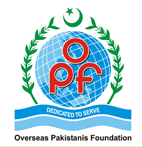 INTRODUCTIONINTRODUCTIONINTRODUCTIONScope of Bid1.1The Procuring Agency (PA), as indicated in the Bid Data Sheet (BDS) invites Bids for the provision of Goods as specified in the (BDS) and Section V - Technical Specifications & Schedule of Requirements. The successful Bidders will be expected to deliver the goods within the specified period and timeline(s) as stated in the BDS.Source of Funds2.1Source of funds is referred in Clause-2 of Invitation for Bids.Eligible Bidders3.1A Bidder may be natural person, company or firm or public or semi-public agency of Pakistan or any foreign country, or any combination of them with a formal existing agreement (on Judicial Papers) in the form of a joint venture, consortium, or association. In the case of a joint venture, consortium, or association, all members shall be jointly and severally liable for the execution of the Contract in accordance with the terms and conditions of the Contract. The joint venture, consortium, or association shall nominate a Lead Member as specified in the BDS, who shall have the authority to conduct all business for and on behalf of any and all the members of the joint venture, consortium, or association during the Bidding process, and in case of award of contract, during the execution of contract.Eligible Bidders3.2The appointment of Lead Member in the joint venture, consortium, or association shall be confirmed by submission of a valid Power of Attorney to the Procuring Agency.Eligible Bidders3.3Verifiable copy of the agreement that forms a joint venture, consortium or association shall be required to be submitted as part of the Bid.Eligible Bidders3.4Any bid submitted by the joint venture, consortium or association shall indicate the part of proposed contract to be performed by each party and each party shall be evaluated (or post qualified if required) with respect to its contribution only, and the responsibilities of each party shall not be substantially altered without prior written approval of the Procuring Agency and in line with any instructions issued by PPRA.Eligible Bidders3.5The invitation for Bids is open to all prospective supplier, manufacturers or authorized agents/dealers subject to any provisions of incorporation or licensing by the respective national incorporating agency or statutory body established for that particular trade or business.Eligible Bidders3.6Foreign Bidders must be locally registered with the appropriate national incorporating body or the statutory body, before participating in the bidding.Eligible Bidders3.7A Bidder shall not have a conflict of interest. All Bidders found to have a conflict of interest shall be disqualified. A Bidders may be considered to have a conflict of interest with one or more parties in this Bidding process, if they:are associated or have been associated in the past, directly or indirectly with a firm or any of its affiliates which have been engaged by the Procuring Agency to provide consulting services for the preparation of the design, specifications and other documents to be used for the procurement of the goods to be purchased under this Invitation for Bids.have controlling shareholders in common; orreceive or have received any direct or indirect subsidy from any of them; orhave the same legal representative for purposes of this Bid; orhave a relationship with each other, directly or through common third parties, that puts them in a position to have access to information about or influence on the Bid of another Bidder, or influence the decisions of the Procuring Agency regarding this Bidding process; orSubmit more than one Bid in this Bidding process.Eligible Bidders3.8A Bidder may be ineligible if: –he is declared bankrupt or, in the case of company or firm, insolvent;payments in favor of the Bidder are suspended in accordance with the judgment of a court of law other than a judgment declaring bankruptcy and resulting (in accordance with the national laws) in the total or partial loss of the right to administer and dispose of its property;legal proceedings are instituted against such Bidder involving an order suspending payments and which may result, in accordance with the national laws, in a declaration of bankruptcy or in any other situation entailing the total or partial loss of the right to administer and dispose of the property;the Bidder is convicted, by a final judgment, of any offence involving professional conduct;the Bidder is blacklisted and hence debarred due to involvement in corrupt and fraudulent practices, or performance failure or due to breach of bid securing declaration.The firm, supplier and contractor is blacklisted or debarred	by a foreign country, international organization, or other foreign institutions for the period defined by them.Eligible Bidders3.9Bidders shall provide to the Procuring Agency evidence of their eligibility, proof of compliance with the necessary legal requirements to carry out the contract effectively.Eligible Bidders3.10Bidders shall provide such evidence of their continued eligibility to the satisfaction of the Procuring Agency as the Procuring Agency shall reasonably request.Eligible Bidders3.11Bidders shall submit proposals relating to the nature, conditions and modalities of sub-contracting wherever the sub-contracting of any elements of the contract amounting to the more than ten (10) percent of the Bid price is envisaged.Eligible Goods and Related Services4.1All goods and related services to be supplied under the contract shall have their origin in eligible source countries, and all expenditures made under the contract will be limited to such goods and services. For purpose of this Bid, ineligible countries are stated in the Section-4 titled as "Eligible Countries".Eligible Goods and Related Services4.2For purposes of this Clause, “origin” means the place where the goods are mined, grown, cultivated, produced, manufactured, or processed, or through manufacture, procession, or assembly, another commercially recognized article results that differs substantially in its basic characteristics from its imported components or the place from where the related services are/to be supplied.Eligible Goods and Related Services4.3The nationality of the supplier that supplies, assembles, distributes, or sells the goods and services shall not determine the origin of the goods.Eligible Goods and Related Services4.4To establish the eligibility of the Goods and the related services, Bidders shall fill the country-of-origin declarations included in the Form of Bid.Eligible Goods and Related Services4.5If so required in the BDS, the Bidder shall demonstrate that it has been duly authorized by the manufacturer of the goods to deliver in Pakistan the goods indicated in its Bid.One Bid per Bidder5.1A bidder shall submit only one Bid, in the same bidding process, either individually as a Bidder or as a member in a joint venture or any similar arrangement.One Bid per Bidder5.2No bidder can be a sub-contractor while submitting a Bid individually or as a member of a joint venture in the same Bidding process.One Bid per Bidder5.3A person or a firm cannot be a sub-contractor with more than one bidder in the same bidding process.Cost of Bidding6.1The Bidder shall bear all costs associated with the preparation and submission of its Bid, and the Procuring Agency shall in no case be responsible or liable for those costs, regardless of the conduct or outcome of the bidding process.	BIDDING DOCUMENTS	BIDDING DOCUMENTS	BIDDING DOCUMENTSContents of Bidding Documents7.1The goods required, bidding procedures, and terms and conditions of the contract are prescribed in the Bidding Documents. In addition to the Invitation to Bids, the Bidding Documents which should be read in conjunction with any addenda issued in accordance with ITB 9.2 include:Section I -Invitation to BidsSection II Instructions to Bidders (ITBs) Section III Bid Data Sheet (BDS) Section IV Eligible CountriesSection V Technical Specifications, Schedule of 	      RequirementsSection VI Forms of BidSection VII General Conditions of Contract (GCC) Section VIII Special Conditions of Contract (SCC) Section IX Contract FormsContents of Bidding Documents7.2The number of copies to be completed and returned with the Bid is specified in the BDS.Contents of Bidding Documents7.3The Procuring Agency is not responsible for the completeness of the Bidding Documents and their addenda, if they were not obtained directly from the Procuring Agency or the signed pdf version from downloaded from the website of the Procuring Agency. However, the Procuring Agency shall place both the pdf and same editable version to facilitate the bidder for filling the forms.Contents of Bidding Documents7.4The Bidder is expected to examine all instructions, forms, terms and specifications in the Bidding Documents. Failure to furnish all the information required in the Bidding Documents will be at the Bidder’s risk and may result in the rejection of his Bid.Clarification of Bidding Documents8.1A prospective Bidder requiring any clarification of the Bidding Documents may notify the Procuring Agency in writing or in electronic form that provides record of the content of communication at the address indicated in the BDS.Clarification of Bidding Documents8.2the Procuring Agency will within three (3) working days after receiving the request for clarification, respond in writing or in electronic form to any request for clarification provided that such request is received not later than three (03) days prior to the deadline for the submission of Bids as prescribed in ITB 23.1.Clarification of Bidding Documents8.3Copies of the the Procuring Agency's response will be forwarded to all identified Prospective Bidders through an identified source of communication, including a description of the inquiry, but without identifying its source. In case of downloading of the Bidding Documents from the website of THE PROCURING AGENCY, the response of all such queries will also be available on the same link available at the website.Clarification of Bidding Documents8.4Should THE PROCURING AGENCY deem it necessary to amend the Bidding Documents as a result of a clarification, it shall do so following the procedure under ITB 9.Clarification of Bidding Documents8.5If indicated in the BDS, the Bidder’s designated representative is invited at the Bidder’s cost to attend a pre-Bid meeting at the place, date and time mentioned in the BDS. During this pre-Bid meeting, prospective Bidders may request clarification of the schedule of requirements, the Evaluation Criteria or any other aspects of the Bidding Documents.8.6Minutes of the pre-Bid meeting, if applicable, including the text of the questions asked by Bidders, including those during the meeting (without identifying the source) and the responses given, together with any responses prepared after the meeting will be transmitted promptly to all prospective Bidders who have obtained the Bidding Documents. Any modification to the Bidding Documents that may become necessary as a result of the pre-Bid meeting shall be made by the Procuring Agency exclusively through the use of an Addendum pursuant to ITB 9. Non-attendance at the pre-Bid meeting will not be a cause for disqualification of a Bidder.Amendment of Bidding Documents9.1Before the deadline for submission of Bids, the Procuring Agency for any reason, whether at its own initiative or in response to a clarification requested by a prospective Bidder or pre-Bid meeting, may modify the Bidding Documents by issuing addenda.Amendment of Bidding Documents9.2Any addendum issued including the notice of any extension of the deadline shall be part of the Bidding Documents pursuant to ITB 7.1 and shall be communicated in writing or in any identified electronic form	that provide record of the content of communication to all the bidders who have obtained the Bidding Documents from the Procuring Agency. the Procuring Agency shall promptly publish the Addendum at the Procuring Agency's web page identified in the BDS:(Provided that the bidder who had either already submitted their bid or handed over the bid to the courier prior to the issuance of any such addendum shall have the right to withdraw his already filed bid and submit the revised bid prior to the original or extended bid submission deadline).Amendment of Bidding Documents9.3To give prospective Bidders reasonable time in which to take an addendum/corrigendum into account in preparing their Bids, the Procuring Agency may, at its discretion, extend the deadline for the submission of Bids.(Provided that the Procuring Agency shall extend the deadline for submission of Bid, if such an addendum is issued within last three (03) days of the Bid submission deadline).	PREPARATION OF BIDS	PREPARATION OF BIDS	PREPARATION OF BIDSLanguage of Bid10.1The Bid prepared by the Bidder, as well as all correspondence and documents relating to the Bid exchanged by the Bidder and the Procuring Agency shall be written in the languages specified in the BDS. Supporting documents and printed literature furnished by the Bidder may be in another language provided they are accompanied by an accurate translation of the relevant pages in the English language unless specified in the BDS, in which case, for purposes of interpretation of the Bidder, the translation shall govern.Documents and Sample(s) Constituting the Bid11.1Bid prepared by the Bidder shall constitute the following components: -Form of Bid and Bid Prices completed in accordance with ITB 14 and 15;Details of the Sample(s) where applicable and requested in the BDS.Documentary evidence established in accordance with ITB 13 that the Bidder is eligible and/or qualified for the subject bidding process;Documentary evidence established in accordance with ITB 13.3(a) that the Bidder has been authorized by the manufacturer to deliver the goods into Pakistan, where required and where the supplier is not the manufacturer of those goods;Documentary evidence established in accordance with ITB 12 that the goods and related services to be supplied by the Bidder are eligible goods and services, and conform to the Bidding Documents;Bid security or Bid Securing Declaration furnished in accordance with ITB 18;Duly Notarized Power of Attorney authorizing the signatory of the Bidder to submit the bid; andAny other document required in the BDS.Documents and Sample(s) Constituting the Bid11.2Where a sample(s) is required by the Procuring Agency, the sample shall be:submitted as part of the bid, in the quantities, dimensions and other details requested in the BDS;carriage paid;received on, or before, the closing time and date for the submission of bids; andevaluated to determine compliance with all characteristics listed in the BDS.Documents and Sample(s) Constituting the Bid11.3The Procuring Agency shall retain the sample(s) of the successful Bidder. The Procuring Agency shall reject the Bid if the sample(s): -do(es) not conform to all characteristics prescribed in the bidding documents; andis/are not submitted within the specified time clearly mentioned in the Bid Data Sheet.Documents and Sample(s) Constituting the Bid11.4Where it is not possible to avoid using a propriety article as a sample, a Bidder shall make it clear that the propriety article is displayed only as an example of the type or quality of the goods being Bided for, and that competition shall not thereby be limited to the extent of that article only.Documents and Sample(s) Constituting the Bid11.5Samples made up from materials supplied by the Procuring Agency shall not be returned to a Bidder nor shall the Procuring Agency be liable for the cost of making them.Documents and Sample(s) Constituting the Bid11.6All samples produced from materials belonging to an unsuccessful Bidder shall be kept by the Procuring Agency till thirty (30) days from the date of award of contract or exhaust of all the grievance forums (including those pending at PPRA's Level or in some Court of Law).Documents Establishing Eligibility of Goods and Related Services and Conformity to Bidding Documents12.1Pursuant to ITB 11, the Bidder shall furnish, as part of its Bid, all those documents establishing the eligibility in conformity to the terms and conditions specified in the Bidding Documents for all goods and related services which the Bidder proposes to deliver.Documents Establishing Eligibility of Goods and Related Services and Conformity to Bidding Documents12.2The documentary evidence of the eligibility of the goods and related services shall consist of a statement in the Price Schedule of the country of origin of the goods and related services offered which shall be confirmed by a certificate of origin issued at the time of shipment.Documents Establishing Eligibility of Goods and Related Services and Conformity to Bidding Documents12.3The documentary evidence of conformity of the goods and related services to the Bidding Documents may be in the form of literature, drawings, and data, and shall consist of:a detailed description of the essential technical specifications and performance characteristics of the Goods.an item-by-item commentary on the the Procuring Agency's Technical Specifications demonstrating substantial responsiveness of the Goods and Services to those specifications, or a statement of deviations and exceptions to the provisions of the Technical Specifications;any other procurement specific documentation requirement as stated in the BDS.Documents Establishing Eligibility of Goods and Related Services and Conformity to Bidding Documents12.4The Bidder shall also furnish a list giving full particulars, including available sources and current prices of goods, spare parts, special tools, etc., necessary for the proper and continuing functioning of the Goods during the period specified in the BDS following commencement of the use of the goods by the Procuring Agency.Documents Establishing Eligibility of Goods and Related Services and Conformity to Bidding Documents12.5For purposes of the commentary to be furnished pursuant to ITB 12.3(b) above, the Bidder shall note that standards for workmanship, material, and equipment, as well as references to brand names or catalogue numbers designated by the Procuring Agency in its Technical Specifications, are intended to be descriptive only and not restrictive. The Bidder may substitute alternative standards, brand names, and/or catalogue numbers in its Bid, provided that it demonstrates to the Procuring Agency 's satisfaction that the substitutions ensure substantial equivalence to those designated in the Technical Specifications.Documents Establishing Eligibility of Goods and Related Services and Conformity to Bidding Documents12.6The required documents and other accompanying documents must be in English. In case any other language than English is used the pertinent translation into English shall be attached to the original version.Documents Establishing Eligibility and Qualification of the Bidder13.1Pursuant to ITB 11, the Bidder shall furnish, as part of its Bid, all those documents establishing the Bidder’s eligibility to participate in the bidding process and/or its qualification to perform the contract if its Bid is accepted.13.2The documentary evidence of the Bidder’s eligibility to Bid shall establish to the satisfaction of the Procuring Agency that the Bidder, at the time of submission of its bid, is from an eligible country as defined in Section-4 titled as "Eligible Countries".13.3The documentary evidence of the Bidder’s qualifications to perform the contract if its Bid is accepted shall establish to the satisfaction of the Procuring Agency that: -in the case of a Bidder offering to deliver goods under the contract which the Bidder did not manufacture or otherwise produce, the Bidder has been duly authorized by the goods’ Manufacturer or producer to deliver the goods in Pakistan;the Bidder has the financial, technical, and supply/production capability necessary to perform the Contract, meets the qualification criteria specified in the BDS.in the case of a Bidder not doing business within Pakistan, the Bidder is or will be (if awarded the contract) represented by an Agent in Pakistan equipped, and able to carry out the Supplier’s maintenance, repair, and spare parts-stocking obligations prescribed in the Conditions of Contract and/or Technical Specifications.that the Bidder meets the qualification criteria listed in the BDS.Form of Bid14.1The Bidder shall fill the Form of Bid furnished in the Bidding Documents. The Bid Form must be completed without any alterations to its format and no substitute shall be accepted.Bid Prices15.1The Bid Prices and discounts quoted by the Bidder in the Form of Bid and in the Price Schedules shall conform to the requirements specified below in ITB Clause 15 or exclusively mentioned hereafter in the bidding documents.Bid Prices15.2All items in the Statement of Work must be listed and priced separately in the Price Schedule(s). If a Price Schedule shows items listed but not priced, their prices shall be construed to be included in the prices of other items.Bid Prices15.3Items not listed in the Prices Schedule shall be assumed not to be included in the Bid, and provided that the Bid is still substantially responsive in their absence or due to their nominal nature, the corresponding average price of respective item(s) of the remaining substantially responsive bidder(s) shall be construed to be the price of those missing item(s):Provided that:where there is only one (substantially) responsive bidder, orwhere there is provision for alternate proposals and the respective items are not listed in the other bids, the Procuring Agency may fix the price of missing items in accordance with market survey, and the same shall be considered as final price.Bid Prices15.4The Bid price to be quoted in the Form of Bid in accordance with ITB 15.1 shall be the total price of the Bid, excluding any discounts offered.Bid Prices15.5The Bidder shall indicate on the appropriate Prices Schedule, the unit prices (where applicable) and total Bid price of the goods it proposes to deliver under the contract.Bid Prices15.6Prices indicated on the Prices Schedule shall be entered separately in the following manner: -For goods manufactured from within Pakistan:the price of the goods quoted EXW (ex-works, ex- factory, ex-warehouse, ex-showroom, or off-the-shelf, as applicable), including all customs duties and sales and other taxes already paid or payable:on the components and raw material used in the manufacturing or assembly of goods quoted ex-works or ex-factory;Oron the previously imported goods of foreign origin quoted ex-warehouse, ex-showroom, or off-the-shelf.All applicable taxes which will be payable on the goods if the contract is awarded.The price for inland transportation, insurance, and other local costs incidental to delivery of the goods to their final destination, if specified in the BDS.The price of other (incidental or allied) services, if any, listed in the BDS.For goods offered from abroad:The price of the goods shall be quoted CIF named port of destination, or CIP border point, of CIP named place of destination, in the Procuring Agency's country, as specified in the BDS. In quoting the price, the Bidder shall be free to use transportation through carriers registered in any eligible countries. Similarly, the Bidder may obtain insurance services from any eligible source country.OrThe price of the goods quoted FOB port of shipment (or FCA, as the case may be), if specified in the BDS.OrThe price of goods quoted CFR port of destination (or CPT as the case may be), if specified in the BDS.The price for inland transportation, insurance, and other local costs incidental to delivery of the goods from the port of entry to their final destination, if specified in the BDS.The price of (incidental) services, if any, listed in the BDS. Bid Prices15.7Prices proposed on the Prices Schedule for goods and related services shall be disaggregated, where appropriate as indicated in this Clause. This desegregation shall be solely for the purpose of facilitating the comparison of Bids by the Procuring Agency. This, shall not in any way limit the Procuring Agency's right to contract on any of the terms and conditions offered: -For Goods: -The price of the Goods, quoted as per applicable INCOTERMS as specified in the BDS.All customs duties, sales tax, and other taxes applicable on goods or on the components and raw materials used in their manufacture or assembly, if the contract is awarded to the Bidder.		AndFor Related ServicesThe price of the related services, andAll customs duties, sales tax and other taxes applicable in Pakistan, paid or payable, on the related services, if the contract is awarded to the Bidder.Bid Prices15.8Prices quoted by the Bidder shall be fixed during the Bidder’s performance of the contract and not subject to variation on any account. A Bid submitted with an adjustable price will be treated as non-responsive and shall be rejected, pursuant to ITB 28.Bid Prices15.9If so indicated in the Invitation to Bids and Instructions to Bidders that Bids are being invited for individual contracts (Lots) or for any combination of contracts (packages), Bidders wishing to offer any price reduction for the award of more than one contract shall specify in their Bid the price reductions applicable to each package, or alternatively, to individual contracts (Lots) within a package.Bid Currencies16.1Prices shall be quoted in the following currencies: -For goods and services that the Bidder will deliver from within Pakistan, the prices shall be quoted in Pakistani Rupees, unless otherwise specified in the BDS.For goods and related services that the Bidder will deliver from outside Pakistan, or for imported parts or components of goods and related services originating outside Pakistan, the Bid prices shall be quoted in any freely convertible currency of another country. If the Bidder wishes to be paid in a combination of amounts in different currencies, it may quote its price accordingly but use no more than three foreign currencies.Bid Currencies16.2For the purposes of comparison of bids quoted in different currencies, the price shall be converted into a single currency specified in the bidding documents. The rate of exchange shall be the selling rate, prevailing on the date of opening of (financial part of) bids specified in the bidding documents, as notified by the State Bank of Pakistan on that day.Bid Currencies16.3Bidders shall indicate details of their expected foreign currency requirements in the Bid.Bid Currencies16.4Bidders may be required by the Procuring Agency to clarify their foreign currency requirements and to substantiate that the amounts included in Lump Sum and in the SCC are reasonable and responsive to ITB 16.1Bid Validity Period17.1Bids shall remain valid for the period specified in the BDS after the Bid submission deadline prescribed by the Procuring Agency. A Bid valid for a shorter period shall be rejected by the Procuring Agency as non-responsive. The period of Bid validity will be determined from the complementary bid securing instrument i.e. the expiry period of bid security or bid securing declaration as the case may be.Bid Validity Period17.2Under exceptional circumstances, prior to the expiration of the initial Bid validity period, the Procuring Agency may request the Bidders’ consent to an extension of the period of validity of their Bids only once, for the period not more than the period of initial bid validity. The request and the Bidders responses shall be made in writing or in electronic forms that provide record of the content of communication. The Bid Security provided under ITB 18 shall also be suitably extended. A Bidder may refuse the request without forfeiting its Bid security or causing to be executed its Bid Securing Declaration. A Bidder agreeing to the request will not be required nor permitted to modify its Bid, but will be required to extend the validity of its Bid Security or Bid Securing Declaration for the period of the extension, and in compliance with ITB 18 in all respects.Bid Validity Period17.3If the award is delayed by a period exceeding sixty (60) days beyond the expiry of the initial Bid validity period, the contract price may be adjusted by a factor specified in the request for extension. However, the Bid evaluation shall be based on the already quoted Bid Price without taking into consideration on the above correction.Bid Security or Bid Securing Declaration18.1Pursuant to ITB 11, unless otherwise specified in the BDS, the Bidder shall furnish as part of its Bid, a Bid Security in form of fixed amount not exceeding five percent of the estimated value of procurement determined by the Procuring Agency and in the amount and currency specified in the BDS or Bid Securing Declaration as specified in the BDS in the format provided in Section VI (Standard Forms).Bid Security or Bid Securing Declaration18.2The Bid Security or Bid Securing Declaration is required to protect the Procuring Agency against the risk of Bidder’s conduct which would warrant the security’s forfeiture, pursuant to ITB 18.9.Bid Security or Bid Securing Declaration18.3The Bid Security shall be denominated in the local currency or in another freely convertible currency, and it shall be in the form specified in the BDS which shall be in any of the following: -a bank guarantee, an irrevocable letter of credit issued by a Scheduled bank in the form provided in the Bidding Documents or another form acceptable to the Procuring Agency and valid for twenty-eight (28) days beyond the end of the validity of the Bid. This shall also apply if the period for Bid Validity is extended. In either case, the form must include the complete name of the Bidder.a cashier’s or certified cheque; oranother security if indicated in the BDS.Bid Security or Bid Securing Declaration18.4The Bid Security or Bid Securing Declaration shall be in accordance with the Form of the Bid Security or Bid Securing Declaration included in Section VI (Standard Forms) or another form approved by the Procuring Agency prior to the Bid submission.Bid Security or Bid Securing Declaration18.5The Bid Security shall be payable promptly upon written demand by the Procuring Agency in case any of the conditions listed in ITB 18.9 are invoked.Bid Security or Bid Securing Declaration18.6Any Bid not accompanied by a Bid Security or Bid Securing Declaration in accordance with ITB 18.1 or 18.3 shall be rejected by the Procuring Agency as non- responsive, pursuant to ITB 28.Bid Security or Bid Securing Declaration18.7Unsuccessful Bidders’ Bid Security will be discharged or returned as promptly as possible, however in no case later than thirty (30) days after the expiration of the period of Bid Validity prescribed by THE PROCURING AGENCY pursuant to ITB 17. The Procuring Agency shall make no claim to the amount of the Bid Security, and shall promptly return the Bid Security document, after whichever of the following that occurs earliest: -the expiry of the Bid Security;the entry into force of a procurement contract and the provision of a performance guarantee, for the performance of the contract if such a guarantee is required by the Bidding documents;the rejection of all Bids by The Procuring Agency;the withdrawal of the Bid prior to the deadline for the submission of Bids, unless the Bidding documents stipulate that no such withdrawal is permitted.Bid Security or Bid Securing Declaration18.8The successful Bidder’s Bid Security will be discharged upon the Bidder signing the contract pursuant to ITB 42, or furnishing the performance guarantee, pursuant to ITB 43.Bid Security or Bid Securing Declaration18.9The Bid Security may be forfeited or the Bid Securing Declaration executed:if a bidder:withdraws its Bid during the period of Bid Validity as specified by THE PROCURING AGENCY, and referred by the bidder on the Form of Bid except as provided for in ITB 17.2; ordoes not accept the correction of errors pursuant to ITB 31.2; orin the case of a successful Bidder, if the Bidder failsTo sign the contract in accordance with ITB 42;to furnish performance guarantee in accordance with ITB 43.Alternative Bids by bidders19.1Bidders shall submit offers that comply with the requirements of the Bidding Documents, including the basic Bidder's technical design as indicated in the specifications and Schedule of Requirements. Alternatives will not be considered, unless specifically allowed for in the BDS, if so allowed, ITB 19.2 shall prevail.Alternative Bids by bidders19.2When alternative schedule for delivery of goods is explicitly invited, a statement of that effect will be included in the BDS as well the method for evaluating different schedule for delivery of goods.Alternative Bids by bidders19.3If so allowed in the BDS, Bidders wishing to offer technical alternatives to the requirements of the Bidding Documents must also submit a Bid that complies with the requirements of the Bidding Documents, including the basis technical design as indicated in the specifications. In addition to submitting the basic Bid, the Bidder shall provide all information necessary for a complete evaluation of the alternative by the Procuring Agency including technical specifications, breakdown of prices, and other relevant details. Only the technical alternatives, if any, of the Most Advantageous Bidder conforming to the basic technical requirements (without altering the bid price) shall be considered by the Procuring Agency.Withdrawal, Substitution, and Modification of Bids20.1Before bid submission deadline, any bidder may withdraw, substitute, or modify its Bid after it has been submitted by sending a written notice, duly signed by an authorized representative, and the corresponding substitution or modification must accompany the respective written notice.Withdrawal, Substitution, and Modification of Bids20.2Bids requested to be withdrawn in accordance with ITB 20.1 shall be returned unopened to the Bidders.Format and Signing of Bid21.1The Bidder shall prepare an original and the number of copies of the Bid as indicated in the BDS, clearly marking each "ORIGINAL" and "COPY," as appropriate. In the event of any discrepancy between them, the original shall prevail.Format and Signing of Bid21.2The original and the copy or copies of the Bid shall be typed or written in indelible ink and shall be signed by the Bidder or a person or persons duly authorized to sign on behalf of the Bidder. This authorization shall consist of a written confirmation as specified in the BDS and shall be attached to the Bid. The name and position held by each person signing the authorization must be typed or printed below the signature. All pages of the Bid, except for un-amended printed literature, shall be initiated by the person or persons signing the Bid.Format and Signing of Bid21.3Any interlineations, erasures, or overwriting shall be valid only if they are signed by the person or persons signing the Bidder.SUBMISSION OF BIDSSUBMISSION OF BIDSSUBMISSION OF BIDSSealing and Marking of Bids22.1In case of Single Stage One Envelope Procedure, the Bidder shall seal the original and each copy of the Bid in separate envelopes, duly marking the envelopes as "ORIGINAL" and "COPY". The envelopes shall then be sealed in an outer envelope securely sealed in such a manner that opening and resealing cannot be achieved undetected.Sealing and Marking of Bids22.2The inner and outer envelopes shall:be addressed to the Procuring Agency at the address given in the BDS; andbear the title of the subject procurement as indicated in the BDS, the Invitation to Bids (ITB) title and number indicated in the BDS, and a statement: “DO NOT OPEN BEFORE,” to be completed with the time and the date specified in the BDS, pursuant to ITB 23.1.Sealing and Marking of Bids22.3In case of Single Stage Two Envelope Procedure, The Bid shall comprise two envelopes submitted simultaneously, one called the Technical Proposal and the other Financial Proposal. Both envelopes to be enclosed together in an outer single envelope called the Bid. Each Bidder shall submit his bid as under:Bidder shall submit his TECHNICAL PROPOSAL and FINANCIAL PROPOSAL in separate inner envelopes and enclosed in a single outer envelope.ORIGINAL and each copy of the Bid shall be separately sealed and put in separate envelopes and marked as such.The envelopes containing the ORIGINAL and copies will be put in one sealed envelope and addressed / identified as given in Sub- Clause 21.2.Sealing and Marking of Bids22.4The inner and outer envelopes shall:Be addressed to the Procuring Agency at the address provided in the BDS;Bear the name and identification number of the contract as defined in the BDS; and provide a warning not to open before the time and date for bid opening, as specified in the BDS. pursuant to ITB 23.1.In addition to the identification required in Sub- Clause	21.2 hereof, the inner envelope shall indicate the name and address of the bidder to enable the bid to be returned unopened in case it is declared “late” pursuant to Clause ITB 24.Sealing and Marking of Bids22.5If all envelopes are not sealed and marked as required by ITB 22.2, ITB 22.3 and ITB 22.4 or incorrectly marked, the Procuring Agency will assume no responsibility for the misplacement or premature opening of Bid.Deadline for Submission of Bids23.1Bids shall be received by the Procuring Agency no later than the date and time specified in the BDS.Deadline for Submission of Bids23.2The Procuring Agency may, in exceptional circumstances and at its discretion, extend the deadline for the submission of Bids by amending the Bidding Documents in accordance with ITB 9, in which case all rights and obligations of the Procuring Agency and Bidders previously subject to the deadline will thereafter be subject to the new deadline.Late Bids24.1The Procuring Agency shall not consider for evaluation any Bid that arrives after the deadline for submission of Bids, in accordance with ITB 23.Late Bids24.2Any Bid received by the Procuring Agency after the deadline for submission of Bids shall be declared late, recorded, rejected and returned unopened to the Bidder.Withdrawal of Bids25.1A Bidder may withdraw its Bid after it has been submitted, provided that written notice of the withdrawal of the Bid is received by the Procuring Agency prior to the deadline for submission of Bids.Withdrawal of Bids25.2Revised bid may be submitted after the withdrawal of the original bid in accordance with the provisions referred in ITB 22.	OPENING AND EVALUATION OF BIDS	OPENING AND EVALUATION OF BIDS	OPENING AND EVALUATION OF BIDSOpening of Bids26.1The Procuring Agency will open all bids, in public, in the presence of Bidders’ or their representatives who choose to attend, and other parties with a legitimate interest in the Bid proceedings at the place, on the date and at the time, specified in the BDS. The Bidders’ representatives present shall sign a register as proof of their attendance.Opening of Bids26.2First, envelopes marked “WITHDRAWAL” shall be opened and read out and the envelope with the corresponding bid shall not be opened, but returned to the Bidder. No bid withdrawal shall be permitted unless the corresponding Withdrawal Notice contains a valid authorization to request the withdrawal and is read out at bid opening.Opening of Bids26.3Second, outer envelopes marked “SUBSTITUTION” shall be opened. The inner envelopes containing the Substitution Bid shall be exchanged for the corresponding Original Bid being substituted, which is to be returned to the Bidder unopened. No envelope shall be substituted unless the corresponding Substitution Notice contains a valid authorization to request the substitution and is read out and recorded at bid opening.Opening of Bids26.4Next, outer envelopes marked “MODIFICATION” shall be opened. No Technical Proposal and/or Financial Proposal shall be modified unless the corresponding Modification Notice contains a valid authorization to request the modification and is read out and recorded at the opening of the Bids. Any Modification shall be read out along with the Original Bid except in case of Single Stage Two Envelope Procedure where only the Technical Proposal, both Original as well as Modification, are to be opened, read out, and recorded at the opening. Financial Proposal, both Original and Modification, will remain unopened till the prescribed financial bid opening date.Opening of Bids26.5Other envelopes holding the Bids shall be opened one at a time, In case of Single Stage-One Envelope Procedure, the Bidders names, the Bid prices, the total amount of each Bid and of any alternative Bid (if alternatives have been requested or permitted), any discounts, the presence or absence of Bid Security, Bid Securing Declaration and such other details as the Procuring Agency may consider appropriate, will be announced by the Procurement Evaluation Committee.Opening of Bids26.6In case of Single Stage-Two Envelopes Procedure, the Procuring Agency will open the Technical Proposals in public at the address, date and time specified in the BDS in the presence of Bidders` designated representatives who choose to attend and other parties with a legitimate interest in the Bid proceedings. The Financial Proposals will remain unopened and will be held in custody of the Procuring Agency until the specified time of their opening.Opening of Bids26.7The envelopes holding the Technical Proposals shall be opened one at a time, and the following read out and recorded: (a) the name of the Bidder; (b) whether there is a modification or substitution; (c) the presence of a Bid Security, if required; and (d) Any other details the Procuring Agency may consider appropriate.Opening of Bids26.8Bids not opened and not read out at the Bid opening shall not be considered further for evaluation irrespective of the circumstances. In particular, any discount offered by a Bidder which is not read out at Bid opening shall not be considered further.Opening of Bids26.9Bidders are advised to send in a representative with the knowledge of the content of the Bid who shall verify the information read out from the submitted documents. Failure to send a representative or to point out any un- read information by the sent Bidder’s representative shall indemnify the Procuring Agency against any claim or failure to read out the correct information contained in the Bidder’s Bid.Opening of Bids26.10No Bid will be rejected at the time of Bid opening except for late Bids which will be returned unopened to the Bidder, pursuant to ITB 24.Opening of Bids26.11The Procuring Agency shall prepare minutes of the Bid opening. The record of the Bid opening shall include, as a minimum: the name of the Bidder and whether or not there is a withdrawal, substitution or modification, the Bid price if applicable, including any discounts and alternative offers and the presence or absence of a Bid Security or Bid Securing Declaration.Opening of Bids26.12The Bidders’ representatives who are present shall be requested to sign on the attendance sheet. The omission of a Bidder’s signature on the record shall not invalidate the contents and affect the record. A copy of the record shall be distributed to all the Bidders.Opening of Bids26.13 A copy of the minutes of the Bid opening shall be furnished to individual Bidders upon request.Opening of Bids26.14In case of Single Stage-Two Envelopes Bidding Procedure, after the evaluation and approval of technical proposal, the Procuring Agency shall at a time within the bid validity period, publicly open the financial proposals of the technically accepted bids only. The financial proposal of bids found technically non-responsive shall be returned un-opened to the respective bidders subject to redress of the grievances from all tiers of grievances.Confidentiality27.1Information relating to the examination, clarification, evaluation and comparison of Bids and recommendation of contract award shall not be disclosed to Bidders or any other persons not officially concerned with such process until the time of the announcement of the respective evaluation report.Confidentiality27.2Any effort by a Bidder to influence the Procuring Agency in processing of Bids or award decisions may result in the rejection of its Bid.Confidentiality27.3Notwithstanding ITB 27.2 from the time of Bid opening to the time of contract award, if any Bidder wishes to contact the Procuring Agency on any matter related to the Bidding process, it should do so in writing or in electronic forms that provides record of the content of communication.Clarification of Bids28.1To assist in the examination, evaluation and comparison of Bids (and post-qualification if applicable) of the Bidders, the Procuring Agency may ask any Bidder for a clarification of its Bid including breakdown of prices. Any clarification submitted by a Bidder that is not in response to a request by the Procuring Agency shall not be considered.Clarification of Bids28.2The request for clarification and the response shall be in writing or in electronic forms that provide record of the content of communication. In case of Single Stage Two Envelope Procedure, no change in the prices or substance of the Bid shall be sought, offered, or permitted, whereas in case of Single Stage One Envelope Procedure, only the correction of arithmetic errors discovered by the Procuring Agency in the evaluation of Bids should be sought in accordance with ITB 31.Clarification of Bids28.3The alteration or modification in THE BID which in any way affect the following parameters will be considered as a change in the substance of a bid: -evaluation & qualification criteria;required scope of work or specifications;all securities requirements;tax requirements;terms and conditions of bidding documents.change in the ranking of the bidderClarification of Bids28.4From the time of Bid opening to the time of Contract award, if any Bidder wishes to contact the Procuring Agency on any matter related to the Bid, it should do so in writing or in electronic forms that provide record of the content of communication.Preliminary Examination of Bids29.1Prior to the detailed evaluation of Bids, the Procuring Agency will determine whether each Bid:meets the eligibility criteria defined in ITB 3 and ITB 4;has been prepared as per the format and contents defined by the Procuring Agency in the Bidding Documents;has been properly signed;is accompanied by the required securities; andis substantially responsive to the requirements of the Bidding Documents.the Procuring Agency 's determination of a Bid's responsiveness will be based on the contents of the Bid itself.Preliminary Examination of Bids29.2A substantially responsive Bid is one which conforms to all the terms, conditions, and specifications of the Bidding Documents, without material deviation or reservation. A material deviation or reservation is one that: -affects in any substantial way the scope, quality, or performance of the Services;limits in any substantial way, inconsistent with the Bidding Documents, the Procuring Agency 's rights or the Bidders obligations under the Contract; orif rectified, would affect unfairly the competitive position of other Bidders presenting substantially responsive Bids.Preliminary Examination of Bids29.3The Procuring Agency will confirm that the documents and information specified under ITB 11, 12 and 13 have been provided in the Bid. If any of these documents or information is missing, or is not provided in accordance with the Instructions to Bidders, the Bid shall be rejected.Preliminary Examination of Bids29.4the Procuring Agency may waive off any minor informality, nonconformity, or irregularity in a Bid which does not constitute a material deviation, provided such waiver does not prejudice or affect the relative ranking of any Bidder.Explanation: A minor informality, non-conformity or irregularity is one that is merely a matter of form and not of substance. It also pertains to some immaterial defect in a Bid or variation of a bid from the exact requirements of the invitation that can be corrected or waived without being prejudicial to other bidders. The defect or variation is immaterial when the effect on quantity, quality, or delivery is negligible when contrasted with the total cost or scope of the supplies or services being acquired. the Procuring Agency either shall give the bidder an opportunity to cure any deficiency resulting from a minor informality or irregularity in a bid or waive the deficiency, whichever is advantageous to the Procuring Agency. Examples of minor informalities or irregularities include failure of a bidder to :–Submit the number of copies of signed bids required by the invitation;Furnish required information concerning the number of its employees;the firm submitting a bid has formally adopted or authorized, before the date set for opening of bids, the execution of documents by typewritten, printed, or stamped signature and submits evidence of such authorization and the bid carries such a signature.Preliminary Examination of Bids29.5Provided that a Technical Bid is substantially responsive, the Procuring Agency may request the Bidder to submit the necessary information or documentation, within a reasonable period of time, to rectify non-material non-conformities or omissions in the Technical Bid related to documentation requirements. Requesting information or documentation on such non-conformities shall not be related to any such aspect of the technical Proposal linked with the ranking of the bidders. Failure of the Bidder to comply with the request may result in the rejection of its Bid.Preliminary Examination of Bids29.6Provided that a Technical Bid is substantially responsive, the Procuring Agency shall rectify quantifiable non-material non-conformities or omissions related to the Financial Proposal. To this effect, the Bid Price shall be adjusted, for comparison purposes only, to reflect the price of the missing or non-conforming item or component.Preliminary Examination of Bids29.7If a Bid is not substantially responsive, it will be rejected by the Procuring Agency and may not subsequently be evaluated for complete technical responsiveness.Examination of Terms & Conditions; Technical Evaluation30.1The Procuring Agency shall examine the Bid to confirm that all terms and conditions specified in the GCC and the SCC have been accepted by the Bidder without any material deviation or reservation.Examination of Terms & Conditions; Technical Evaluation30.2the Procuring Agency shall evaluate the technical aspects of the Bid submitted in accordance with ITB 22, to confirm that all requirements specified in Section V – Schedule of Requirements, Technical Specifications of the Bidding Documents have been met without material deviation or reservation.Examination of Terms & Conditions; Technical Evaluation30.3If after the examination of the terms and conditions and the technical evaluation, the Procuring Agency determines that the Bid is not substantially responsive in accordance with ITB 29, the bid shall be rejected.Correction of Errors31.1Bids determined to be substantially responsive will be checked for any arithmetic errors. Errors will be corrected as follows: -if there is a discrepancy between unit prices and the total price that is obtained by multiplying the unit price and quantity, the unit price shall prevail, and the total price shall be corrected, unless in the opinion of the Procuring Agency, there is an obvious misplacement of the decimal point in the unit price, in which the total price as quoted shall govern and the unit price shall be corrected;if there is an error in a total corresponding to the addition or subtraction of sub-totals, the sub-totals shall prevail and the total shall be corrected; andwhere there is a discrepancy between the amounts in figures and in words, the amount in words will govern.Where there is discrepancy between grand total of price schedule and amount mentioned on the Form of Bid, the amount referred in Price Schedule shall be treated as correct subject to elimination of other errors.Correction of Errors31.2The amount stated in the Bid will be adjusted by the Procuring Agency in accordance with the above procedure for the correction of errors and, with the concurrence of the Bidder, shall be considered as binding upon the Bidder. If the Bidder does not accept the corrected amount, its Bid will then be rejected, and the Bid Security may be forfeited or the Bid Securing Declaration may be executed in accordance with ITB 18.9.Conversion to Single Currency32.1To facilitate evaluation and comparison, the Procuring Agency will convert all Bid prices expressed in the amounts in various currencies in which the Bid prices are payable. For the purpose of comparison of bids quoted in different currencies, the price shall be converted into a single currency specified in the bidding documents. The rate of exchange shall be the selling rate, prevailing on the date of opening of (financial part of) bids specified in the bidding documents, as notified by the State Bank of Pakistan on that day.Conversion to Single Currency32.2The currency selected for converting Bid prices to a common base for the purpose of evaluation, along with the source and date of the exchange rate, are specified in the BDS.Evaluation of Bids33.1The Procuring Agency shall evaluate and compare only the Bids determined to be substantially responsive, pursuant to ITB 29.Evaluation of Bids33.2In evaluating the Technical Proposal of each Bid, the Procuring Agency shall use the criteria and methodologies listed in the BDS and in terms of Schedule of Requirements and Technical Specifications. No other evaluation criteria or methodologies shall be permitted.Evaluation of Bids33.3The Procuring Agency 's evaluation of a Bid will take into account:in the case of goods manufactured in Pakistan or goods of foreign origin already imported in Pakistan, Income Tax, General Sales Tax and other similar/applicable taxes, which will be payable on the goods if a contract is awarded to the Bidder;in the case of goods of foreign origin offered from abroad, customs duties and other similar import taxes which will be payable on the goods if the contract is awarded to the Bidder; andEvaluation of Bids33.4The comparison shall be between the EXW price of the goods offered from within Pakistan, such price to include all costs, as well as duties and taxes paid or payable on components and raw material incorporated or to be incorporated in the goods, and named port of destination, border point, or named place of destination) in accordance with applicable INCOTERM in the price of the goods offered from outside Pakistan.In evaluating the Bidders, the evaluation committee will, in addition to the Bid price quoted in accordance with ITB 15.1, take account of one or more of the following factors as specified in the BDS, and quantified in ITB 33.5:Cost of inland transportation, insurance, and other costs within the Pakistan incidental to delivery of the goods to their final destination.delivery schedule offered in the Bid;deviations in payment schedule from that specified in the Special Conditions of Contract;the cost of components, mandatory spare parts, and service;the availability (in Pakistan) of spare parts and after-sales services for the equipment offered in the Bid;the projected operating and maintenance costs during the life of the equipment;the performance and productivity of the equipment offered; and/orother specific criteria indicated in the BDS and/or in the Technical Specifications.Evaluation of Bids33.5For factors retained in BDS, pursuant to ITB 33.4 one or more of the following quantification methods will be applied, as detailed in the BDS:Inland transportation from EXW/port of entry/border point, Insurance and incidentalsInland transportation, insurance, and other incidental costs for delivery of the goods from EXW/port of entry/border point to Project Site named in the BDS will be computed for each Bid by the PA on the basis of published tariffs by the rail or road transport agencies, insurance companies, and/or other appropriate sources. To facilitate such computation, Bidder shall furnish in its Bid the estimated dimensions and shipping weight and the approximate EXW or as per applicable INCOTERM value of each package. The above cost will be added by the Procuring Agency to EXW or as per applicable INCOTERM price.Delivery schedule.The Procuring Agency requires that the goods under the Invitation for Bids shall be delivered (shipped) at the time specified in the Schedule of Requirements. The estimated time of arrival of the goods at the Project Site will be calculated for each Bid after allowing for reasonable international and inland transportation time. Treating the Bid resulting in such time of arrival as the base, a delivery “adjustment” will be calculated for other Bids by applying a percentage, specified in the BDS, of the EXW or as per applicable INCOTERM price for each week of delay beyond the base, and this will be added to the Bid price for evaluation. No credit shall be given to early delivery.OrThe goods covered under this invitation are required to be delivered (shipped) within an acceptable range of weeks specified in the Schedule of Requirement. No credit will be given to earlier deliveries, and Bids offering delivery beyond this range will be treated as non-responsive. Within this acceptable range, an adjustment per week, as specified in the BDS, will be added for evaluation to the Bid price of Bids offering deliveries later than the earliest	delivery period specified in the Schedule of Requirements.OrThe goods covered under this invitation are required to be delivered (shipped) in partial shipments, as specified in the Schedule of Requirements. Bids offering deliveries earlier or later than the specified deliveries will be adjusted in the evaluation by adding to the Bid price a factor equal to a percentage, specified in the BDS, of EXW or as per applicable INCOTERM price per week of variation from the specified delivery schedule.Deviation in payment schedule.Bidders shall state their Bid price for the payment schedule outlined in the SCC. Bids will be evaluated on the basis of this base price. Bidders are, however, permitted to state an alternative payment schedule and indicate the reduction in Bid price they wish to offer for such alternative payment schedule. The Procuring Agency may consider the alternative payment schedule offered by the selected Bidder.OrThe SCC stipulates the payment schedule offered by the Procuring Agency. If a Bid deviates	from the schedule and if such deviation is considered acceptable to the the Procuring Agency, the Bid will be evaluated by calculating interest earned for any earlier payments involved in the terms outlined in the Bid as compared with those stipulated in this invitation, at the rate per annum specified in the BDS.Cost of spare partsThe list of items and quantities of major assemblies, components, and selected spare parts, likely to be required during the initial period of operation specified in the BDS, is annexed to the Technical Specifications. The total cost of these items, at the unit prices quoted in each Bid, will be added to the Bid price.OrThe Procuring Agency will draw up a list of high-usage and high-value items of components and spare parts, along with estimated quantities of usage in the initial period of operation specified in the BDS. The total cost of these items and quantities will be computed from spare parts unit prices submitted by the Bidder and added to the Bid price.OrThe Procuring Agency will estimate the cost of spare	parts usage in the initial period of operation	specified in the BDS, based on information furnished by each Bidder, as well as on past experience of the Procuring Agency or other Procuring Agency’s in similar situations. Such costs shall be added to the Bid price for evaluation.Spare parts and after sales service facilities in PakistanThe cost to the Procuring Agency of establishing the minimum service facilities and parts inventories, as outlined in the BDS or elsewhere in the Bidding Documents, if quoted separately, shall be added to the Bid price.Operating and maintenance costsSince the operating and maintenance costs of the goods under procurement form a major part of the life cycle cost of the equipment, these costs will be evaluated in accordance with the criteria specified in the BDS or in the Technical Specifications.Performance and productivity of the equipmentBidders shall state the guaranteed performance or efficiency in response to the Technical Specification. For each drop in the performance or	efficiency below the norm of 100, an adjustment for an amount specified in the BDS will be added to the Bid Price, representing the capitalized cost of additional operating costs over the life of the plant, using the methodology specified in the BDS or in the Technical Specifications.OrGoods offered shall have a minimum productivity	specified under the relevant provision in the Technical Specifications to be considered responsive. Evaluation shall be based on the cost per unit of the actual productivity of goods offered in the Bid, and adjustment will be added to the Bid price using the methodology specified in the BDS or in the Technical Specifications.Specific additional criteria.Other specific additional criteria to be considered in the evaluation and the evaluation method shall be detailed in the BDS and/or the Technical Specifications.Evaluation of Bids33.6If these Bidding Documents allow Bidders to quote separate prices for different Lots, and the award to a single Bidder of multiple Lots, the methodology of evaluation to determine the lowest evaluated Lot combinations, including any discounts offered in the Form of Bid, is specified in the BDS.Domestic Preference34.1If the BDS so specifies, the Procuring Agency will grant a margin of preference to certain goods in line with the rules, regulations, regulatory guides or instructions issued by PPRA from time to time.Determination of Most Advantageous Bid35.1In case the Procuring Agency adopts the Cost Based Evaluation Technique and, the Bid with the lowest evaluated price from amongst those which are eligible, compliant and substantially responsive shall be the Most Advantageous Bid.Determination of Most Advantageous Bid35.2The Procuring Agency may adopt the Quality & Cost Based Selection Technique due to the following two reasons:Where the Procuring Agency knows about the main features, usage and output of the products; however not clear about the complete features, technical specifications and functionalities of the goods to be procured and requires the bidders to submit their proposals defining those features, specifications and functionalities; orWhere the Procuring Agency, in addition to the mandatory requirements and mandatory technical specifications, requires parameters specified in Evaluation Criteria to be evaluated while determining the quality of the goods:In such cases, the Procuring Agency may allocate certain weightage to these factors as a part of Evaluation Criteria, and may determine the ranking of the bidders on the basis of combined evaluation in accordance with provisions of Rule 2(1)(h) of PPR-2004.Post-qualification of Bidder and/or Abnormally Low Financial Proposal36.1After determining the Most Advantageous Bid, if neither the pre-qualification was undertaken separately nor any qualification parameters were undertaken as part of determining the Most Advantageous Bid, the Procuring Agency shall carry out the post-qualification of the Bidder using only the requirements specified in the BDS.In case of International Tendering, the parameters for incorporation or licensing within Pakistan may be fulfilled as part of post qualification.Post-qualification of Bidder and/or Abnormally Low Financial Proposal36.2Where the Bid price is considered to be abnormally low, the Procuring Agency shall perform price analysis either during determination of Most Advantageous Bid or as a part of the post-qualification process. The following process shall apply:The Procuring Agency may reject a Bid if it has determined that the price combination with other constituent elements of the Bid is abnormally low in relation to the subject matter of the procurement (i.e. scope of the procurement or ancillary services) and raises concerns as to the capability and capacity of the respective Bidder to perform that contract.Before rejecting an abnormally low Bid the Procuring Agency shall request the Bidder an explanation of the Bid or of those parts which it considers contribute to the Bid being abnormally low; take account of the evidence provided in response to a request in writing; and subsequently verify the Bid or parts of the Bid being abnormally low;The decision of the Procuring Agency to reject a Bid and reasons for the decision shall be recorded in the procurement proceedings and promptly communicated to the Bidder concerned;the Procuring Agency shall not incur any liability solely by rejecting abnormally low Bid; andAn abnormally low Bid means, in the light of the Procuring Agency's estimate and of all the Bids submitted, the Bid appears to be abnormally low by not providing a margin for normal levels of profit.In order to identify the Abnormally Low Bid (ALB) following approaches can be considered to minimize the scope of subjectivity:Comparing the bid price with the cost estimate;Comparing the bid price with the bids offered by other bidders submitting substantially responsive bids; andComparing the bid price with prices paid in similar contracts in the recent past either government- or development partner-funded.Post-qualification of Bidder and/or Abnormally Low Financial Proposal36.3The Procuring Agency will determine to its satisfaction whether the Bidder that is selected as having submitted the most advantageous Bid is qualified to perform the contract satisfactorily, in accordance with the criteria listed in ITB 13.3.Post-qualification of Bidder and/or Abnormally Low Financial Proposal36.4The determination will take into account the Bidder’s financial, technical, and production capabilities. It will be based upon an examination of the documentary evidence of the Bidder’s qualifications submitted by the Bidder, pursuant to ITB 13.3, as well as such other information as the Procuring Agency deems necessary and appropriate. Factors not included in these Bidding Documents shall not be used in the evaluation of the Bidders’ qualifications.Post-qualification of Bidder and/or Abnormally Low Financial Proposal36.5the Procuring Agency may seek “Certificate for Independent Price Determination” from the Bidder and the results of reference checks may be used in determining award of contract.Explanation: The Certificate shall be furnished by the bidder. The bidder shall certify that the price is determined keeping in view of all the essential aspects such as raw material, its processing, value addition, optimization of resources due to economy of scale, transportation, insurance and margin of profit etc.Post-qualification of Bidder and/or Abnormally Low Financial Proposal36.6An affirmative determination will be a prerequisite for award of the contract to the Bidder. A negative determination will result in rejection of the Bidder’s Bid, in which event the Procuring Agency will proceed to the next ranked bidder to make a similar determination of that Bidder’s capabilities to perform satisfactorily.	AWARD OF CONTRACT	AWARD OF CONTRACT	AWARD OF CONTRACTCriteria of Award37.1Subject to ITB 36 and 38, the Procuring Agency will award the Contract to the Bidder whose Bid has been determined to be substantially responsive to the Bidding Documents and who has been declared as Most Advantageous Bidder, provided that such Bidder has been determined to be:eligible in accordance with the provisions of ITB 3;is determined to be qualified to perform the Contract satisfactorily; andSuccessful negotiations have been concluded, if any.Negotiation38.1Negotiations	may	be	undertaken with the Most Advantageous Bid relating to the following areas:a minor alteration to the technical details of the statement of requirements;reduction of quantities for budgetary reasons, where the reduction is in excess of any provided for in the Biding documents;a minor amendment to the special conditions of Contract;finalizing payment arrangements;delivery arrangements;the methodology for provision of related services; orclarifying details that were not apparent or could not be finalized at the time of Bidding;Negotiation38.2Where negotiation fails to result into an agreement, the Procuring Agency may invite the next ranked Bidder for negotiations. Where negotiations are commenced with the next ranked Bidder, the Procuring Agency shall not reopen earlier negotiations.The Procuring Agency's right to reject all bids39.1Notwithstanding ITB 37, the Procuring Agency reserves the right to reject all the bids, and to annul the Bidding process at any time prior to award of contract, without thereby incurring any liability to the affected Bidder or Bidders.The Procuring Agency's right to reject all bids39.2Notice of the rejection of all Bids shall be given promptly to all Bidders that have submitted Bids.The Procuring Agency's right to reject all bids39.3The Procuring Agency shall upon request communicate to any Bidder the grounds for its rejection of its Bids, but is not required to justify those grounds.Right to Vary Quantities at the Time of Award40.1The Procuring Agency reserves the right at the time of contract award to increase or decrease the quantity of goods or related services originally specified in these Bidding Documents (schedule of requirements) provided this does not exceed by the percentage indicated in the BDS, without any change in unit price or other terms and conditions of the Bid and Bidding Documents.Notification of Award41.1Prior to the award of contract, the Procuring Agency shall issue a Final Evaluation Report giving justification for acceptance or rejection of the bids.Notification of Award41.2Where no complaints have been lodged, the Bidder whose Bid has been accepted will be notified of the award by the Procuring Agency prior to expiration of the Bid Validity period in writing or electronic forms that provide record of the content of communication. The Letter of Acceptance will state the sum that the Procuring Agency will pay the successful Bidder in consideration for the execution of the scope of works as prescribed by the Contract (hereinafter and in the Contract called the "Contract Price).Notification of Award41.3The notification of award will constitute the formation of the Contract, subject to the Bidder furnishing the Performance Guarantee (or guarantee) in accordance with ITB 43 and signing of the contract in accordance with ITB 42.2.Notification of Award41.4Upon the successful Bidder’s furnishing of the performance guarantee pursuant to ITB 43, the Procuring Agency will promptly notify each unsuccessful Bidder, the name of the successful Bidder and the Contract amount and will discharge the Bid Security or Bid Securing Declaration of the Bidders pursuant to ITB 18.7.Signing of Contract42.1Promptly after notification of award, the Procuring Agency shall send the successful Bidder the draft agreement, incorporating all terms and conditions as agreed by the parties to the contract.Signing of Contract42.2Immediately after the Redressal of grievance by the GRC, and after fulfillment of all conditions precedent of the Contract Form, the successful Bidder and the Procuring Agency shall sign the contract.Signing of Contract42.3Where no formal signing of a contract is required, purchase order issued to the bidder shall be construed to be the contract.Performance Guarantee43.1After the receipt of the Letter of Acceptance, the successful Bidder, within the specified time, shall deliver the Procuring Agency a Performance Guarantee in the amount and in the form stipulated in the BDS and SCC, denominated in the type and proportions of currencies in the Letter of Acceptance and in accordance with the Conditions of Contract.Performance Guarantee43.2If the Performance Guarantee is provided by the successful Bidder and it shall be in the form specified in the BDS which shall be in any of the following:certified cheque, cashier’s or manager’s cheque, or bank draft;irrevocable letter of credit issued by a Scheduled bank or in the case of an irrevocable letter of credit issued by a foreign bank, the letter shall be confirmed or authenticated by a Scheduled bank;bank guarantee confirmed by a reputable local bank or, in the case of a successful foreign Bidder, bonded by a foreign bank; orsurety bond callable upon demand issued by any reputable surety or insurance company.Any Performance Guarantee submitted shall be enforceable in Pakistan.Performance Guarantee43.3Failure of the successful Bidder to comply with the requirement of ITB 43.1 shall constitute sufficient grounds for the annulment of the award and forfeiture of the Bid Security, in which event, the Procuring Agency may make the award to the next ranked Bidder or call for new Bids.Advance Payment44.1The advance payment will not be provided in normal circumstances. However, in case where international incoterms are involved, the same will be dealt with standard international practices and in the manner as prescribed in ITB 44.2Advance Payment44.2The Procuring Agency will provide an Advance Payment as stipulated in the Conditions of Contract, subject to a maximum amount, as stated in the BDS. The Advance Payment request shall be accompanied by an Advance Payment Security (Guarantee) in the form provided in Section IX. For the purpose of receiving the Advance Payment, the Bidder shall make and estimate of, and include in its Bid, the expenses that will be incurred in order to commence Delivery of Goods. These expenses will relate to the purchase of equipment, machinery, materials, and on the engagement of labor during the first month beginning with the date of the Procuring Agency 's “Notice to Commence” as specified in the SCC.Arbitrator45.1The Arbitrator shall be appointed by mutual consent of the both parties as per the provisions specified in the SCC.Corrupt or Fraudulent Practices46.1The Procuring Agency requires the Bidders/Suppliers/Contractors under Government financed contracts, observe the highest standard of ethics during the procurement and execution of such contracts, and will avoid to engage in any corrupt and fraudulent practices.GRIEVANCE REDRESSAL & COMPLAINT REVIEW MECHANISMGRIEVANCE REDRESSAL & COMPLAINT REVIEW MECHANISMGRIEVANCE REDRESSAL & COMPLAINT REVIEW MECHANISMConstitution of Grievance Redressal47.1The Procuring Agency shall constitute a Grievance Redressal Committee (GRC) comprising of odd number of persons with proper power and authorization to address the complaint. The GRC shall not have any of the members of Procurement Evaluation Committee. The committee must have one subject specialist depending the nature of the procurement.Redressal of Grievances48.1Any party can file its written complaint to the Grievances Redressal Committee (GRC) constituted by the Procuring Agency against the eligibility parameters or any other terms and conditions prescribed in the prequalification or bidding documents found contrary to provision of Procurement Regulatory Framework, and the same shall be addressed by the GRC well before the bid submission deadline.Redressal of Grievances48.2Any Bidder feeling aggrieved by any act of the Procuring Agency after the submission of his bid may lodge a written complaint concerning his grievances not later than seven days of the announcement of technical evaluation report and five days after issuance of final evaluation report.Redressal of Grievances48.3In case, the complaint is filed against the technical evaluation report, the GRC shall suspend the procurement proceedings.Redressal of Grievances48.4In case, the complaint is filed after the issuance of the final evaluation report, the complainant cannot raise any objection on technical evaluation of the report:(Provided that the complainant may raise the objection on any part of the final evaluation report in case where single stage one envelope bidding procedure is adopted.)Redressal of Grievances48.5The GRC, in both the cases shall investigate and decide upon the complaint within ten days of its receipt.Redressal of Grievances48.6Any bidder or the Procuring Agency not satisfied with the decision of the GRC may file Appeal before the Appellate Committee of PPRA on prescribed format after depositing the Prescribed fee.48.7The Committee upon receipt of the Appeal against the decision of the GRC complete in all respect shall serve notices in writing upon all the parties to Appeal.48.8The committee shall call the record from the concerned procuring agency or the GRC as the case may be, and the same shall be provided within prescribed time.48.9The committee may after examination of the relevant record and hearing all the concerned parties, shall decide the complain within fifteen days of receipt of the Appeal.48.10The decision of the Committee shall be in writing and shall be signed by the Head and each Member of the Committee. The decision of the committee shall be final.MECHANISM OF BLACKLISTINGMECHANISM OF BLACKLISTINGMECHANISM OF BLACKLISTINGMechanism of Blacklisting49.1The Procuring Agency shall bar for not more than the time prescribed in Rule-19 of the Public Procurement Rules,	2004, from participating in their respective procurement proceedings, bidder or contractor who either:Involved in corrupt and fraudulent practices as defined in Rule-2 of Public Procurement Rules;Fails to perform his contractual obligations; andFails to abide by the bid securing declaration;49.2The show cause notice shall contain: (a) precise allegation, against the bidder or contractor; (b) the maximum period for which the Procuring Agency proposes	to debar the bidder or contractor from participating in any public procurement of the Procuring Agency; and (c) the statement, if needed, about the intention of the Procuring Agency to make a request to PPRA for debarring the bidder or contractor from participating in public procurements of all the procuring agencies.49.3The Procuring Agency shall give minimum of seven days to the bidder or contractor for submission of written reply of the show cause notice.49.4In case, the bidder or contractor fails to submit written reply within the requisite time, the Procuring Agency may issue notice for personal hearing to the bidder or contractor/authorize representative of the bidder or contractor and the Procuring Agency shall decide the matter on the basis of available record and personal hearing, if availed.49.5In case the bidder or contractor submits written reply of the show cause notice, THE PROCURING AGENCY may decide to file the matter or direct issuance of a notice to the bidder or contractor for personal hearing.49.6The Procuring Agency shall give minimum of seven days to the bidder or contractor for appearance before the specified officer of the Procuring Agency for personal hearing. The specified officer shall decide the matter on the basis of the available record and personal hearing of the bidder or contractor, if availed.49.7The Procuring Agency shall decide the matter within fifteen days from the date of personal hearing unless the personal hearing is adjourned to a next date and in such an eventuality, the period of personal hearing shall be reckoned from the last date of personal hearing.49.8The Procuring Agency shall communicate to the bidder or contractor the order of debarring the bidder or contractor from participating in any public procurement with a statement that the bidder or contractor may, within thirty days, prefer a representation against the order before PPRA.49.9Such blacklisting or barring action shall be communicated by the Procuring Agency to PPRA and respective bidder or bidders in the form of decision containing the grounds for such action.49.10The bidder may file the review petition before the Review Petition Committee of PPRA within thirty days of communication of such blacklisting or barring action in accordance with “Procedure of filing and disposal of review petition under Rule-19(3) Regulations, 2021”. The Committee shall evaluate the case and decide within ninety days of filing of review petition.49.11The committee shall serve a notice in writing upon all respondents of the review petition. The notices shall be accompanied by the copies of review petition and all attached documents of the review petition including the decision of the procuring agency. The parties may file written statements along with essential documents in support of their contentions. The Committee may pass such order on the representation may deem fit.49.12PPRA on the basis of decision made by the Committee either may debar a bidder or contractor from participating in any public procurement process of all or some of the procuring agencies for such period as the deemed appropriate or acquit the bidder from the allegations. The decision of the Authority shall be final.BDSClause NumberITBNumberAmendments of, and Supplements to, Clauses in the Instruction to BiddersIntroductionIntroductionIntroduction11.1Name of Procuring Agency: Overseas Pakistanis FoundationThe subject of procurement is: Procurement of Summer uniform 2023 for entitled liveried staff and airport officials.Period for delivery of goods: Sixty (60) Days.Commencement date for delivery of Goods: Immediately after award of Purchase / Work Order.22.1Financial year for the operations of OPF: 2022-23Name of Project: Procurement of Summer uniform 2023 for entitled liveried staff and airport officials.Name of financing institution: N/A	Name and identification number of the Contract: Procurement of Summer uniform 2023 for entitled liveried staff and airport officials.3.3.1Maximum number of members in the joint venture, consortium or association shall be: Two (02).4.4.1Ineligible country(s) is or are: India, Israel.5.4.5Demonstration of authorization by manufacturer: Not Required.Bidding DocumentsBidding DocumentsBidding Documents6.7.2The number of documents to be completed and returned is: One original only.7.8.1The address for clarification of Bidding Documents is: Director (Administration), Overseas Pakistanis Foundation, Head Office, Shahrah-e-Jamhuriat, Sector G-5/2, ISB. Ph # 051-9048412, 9048217-18.98.5Pre-bid meeting will not be held.Preparation of BidsPreparation of BidsPreparation of Bids9.10.1The Language of all correspondences and documents related to the Bid is: English10.11.1(b)Detail of sample(s) to be submitted with the Bid are: Every bidder shall provide, along with its bid, a sample of fabric and pair of shoes for all quoted items.11.11.2 (b)Characteristics: As per OPF Specifications12.11.1 (h)In addition to the documents stated in ITB 11, the following documents must be included in the technical proposal. Detail of all quoted items alongwith brand name (if any) printed on the letterhead of the firm.Proof of firm's active income tax and sales tax registration.Declaration from the bidder on stamp paper that it has not been black listed by any public sector organization or PPRA.Accounts Statement of the firm's business account from a scheduled bank for the period from 1st October, 2022 to 31st March, 2023) with a turnover of at least 2 million justifying bidder's financial strength to undertake the project).A photograph of bidder's stitching unit having at-least three workers with sewing machines, justifying that the bidder has sufficient resources to complete the project timely.13.12.3 (c)Other	procurement specific documentation requirements are: N / A.14.12.4Spare parts required: N/A15.13.3 (b)The qualification criteria required from Bidders in ITB 13.3(b): [must have their own stitching unit, sound financial position and sufficient resources and skilled staff to complete the tender with in stipulated time, Samples will be tested physically, firms may also be called for demonstration separately, physical inspection of stitching unit, availability of skilled staff and sufficient resources for completing the tender].1615.6 (a) (iii), (iv),For good manufactured from within Pakistan, the price quoted shall be EXW and prices from inland transportation and price of incidental services must be quoted in addition to EXW.1715.6 (b) (ii), (iv) & (v) For goods offered from abroad the price quoted shall be CPT to the port of destination and prices for inland transportation and prices of incidental services must be quoted in addition.15.9The price shall be fixed. 1816.1 (a)For goods and related services originating in Pakistan, the currency of the Bid shall be Pakistani Rupees.For goods and related service originating outside Pakistan, the Bidder shall express its Bid in any convertible currency.1916.2For the purposes of comparison of bids quoted in different currencies, the price shall be converted into a single currency specified in the bidding documents. The rate of exchange shall be the selling rate, prevailing on the date of opening of (financial part of) bids specified in the bidding documents, as notified by the State Bank of Pakistan on that day.2017.1The Bid Validity period shall be 90 days.2118.1The amount of Bid Security shall be: Rs. 82,050/-.The currency of the Bid Security shall be: Pakistani Rupee.Bid Securing Declaration is applicable: No.2218.3The Bid Security shall be in the form of: Pay Order / Bank Draft / CDR from a scheduled bank in favour of Overseas Pakistanis Foundation, Islamabad.2318.3 (c)Other forms of security are: Not allowed2419.1Alternative Bids to the requirements of the Bidding Documents will not be permitted.2521.1The number of copies of the Bid to be completed and returned shall be: Only one original2621.2Written confirmation of authorization are: A letter from owner / CEO / Director of the firm on the letterhead of the firm authorizing the representative / person to sign the bid.Submission of BidsSubmission of BidsSubmission of Bids2722.2 (a)Bid shall be submitted in the office of the: Director (Admin), Overseas Pakistanis Foundation, Shahrah-e-Jamhuriat, Sector G-5/2, Islamabad.2822.2 (b)Title of the subject Procurement: Procurement of Summer Uniform 2023 for entitled liveried staff and airport officials.ITB title and No: Procurement of Summer Uniform 2023 for entitled liveried staff and airport officials. (02/OPF-Admin/22-23)Time and date (opening): 09.05.2023 (1200 hours).2923.1The deadline for Bid submission is: Day: TuesdayDate: 09.05.2023Time: 1100 hoursOpening and Evaluation of BidsOpening and Evaluation of BidsOpening and Evaluation of Bids30.26.1The Technical bid opening shall take place at: Venue: Conference Room, 5th Floor, OPF Head Office, Shahrah e Jamhuriat, G-5/2, IslamabadDay: TuesdayDate: 09.05.2023Time: 1200 hours3132.2The currency that shall be used for Bid evaluation and comparison purposes to convert all Bid prices expressed in various currencies is: Pakistani Rupee (PKR)The source of exchange rate shall be: Selling rate specified on the website of State Bank of Pakistan.The date of exchange rate shall be: Date of Financial Bid opening.3235Evaluation Technique:Least Cost Based Selection (LCBS) – Item WiseAfter meeting the requirement of eligibility, qualification and substantial responsiveness, the bid in compliance with all the mandatory (technical) specifications / requirements and / or requisite quality threshold (if any), and having lowest evaluated cost for each item shall be considered highest ranked / most advantageous bid for that specific item.3333.4(h)Other specific criteria: As per specifications / sample of OPF3433.5 (a)Inland transportations from EXW / port of entry / border point to OPF Head Office, ISB and insurance and incidentals: The bidder shall mention transportation cost of the items to the specified place.3533.5 (b)Option (i)Adjustment per week: 0.2 %.3633.5 (c)Deviation in payment schedule is: N/A3733.5 (d)Cost of Spare Parts: N/A3833.5 (e)Spare parts and after sales service facilities in Pakistan: N/A.3933.5 (f)Operating and maintenance costs: N/A4033.5 (g)Performance and productivity of equipment: The quoted items must meet the minimum standard specified in the technical specifications. The items not meeting the required standards or productivity shall be rejected.4133.5 (h)Specific additional criteria: N/A4233.6Bidders are not allowed to quote a specific item from any lot. The procurement shall be carried out lot wise which means the successful bidder shall provide all goods of the specific lot for which he has been declared successful.4334.1Domestic preference: N/AAward of ContractAward of ContractAward of Contract4440.1Percentage for quantity increase or decrease is: 15%.4543.1The Performance Guarantee shall be: 5% of the Contract Price.4643.2The Performance Guarantee shall be in the following forms: -Pay Order / Bankers Cheque / or Bank Draft in favour of Overseas Pakistanis Foundation (OPF), Islamabad.Bank guarantee confirmed by a reputable local bank or, in the case of a successful foreign Bidder, bonded by a foreign bank;4744.1The Advance Payment if essential shall be limited to: Not allowed4844.2Maximum amount of Advance payment: N/A4945.1Arbitrator shall be appointed by the mutual consent of both the parties.Review of Procurement DecisionsReview of Procurement DecisionsReview of Procurement Decisions5048.1The address of OPF:The Secretary, Grievance Redressal Committee, OPF Head Office, Islamabad.50The Address of PPRA to submit a copy of grievance:Grievance Redressal Appellate Committee,Public Procurement Regulatory Authority,1st Floor, G-5/2, Islamabad, PakistanTel: +92-51-9202254Sr. #DescriptionQuantityDelivery schedule in weeks / months1White Shalwar Qameez (Gents, Stitched) [For entitled liveried staff]236Sixty (60) days2White Shalwar Qameez (Ladies, Stitched)08Sixty (60) days3Black Shawls (Ladies)04Sixty (60) days4Navy-Blue Pant and Sky-Blue Shirt54Sixty (60) days5Brown Shalwar Qameez (Gents, Stitched) 24Sixty (60) days6Brown Shalwar Qameez (Ladies, Stitched)02Sixty (60) days7Brown Shawls (Ladies)01Sixty (60) days8White Shalwar Qameez (Gents, Stitched) [For Airport Officials]88Sixty (60) days9Green Shirts with White Trousers (Ladies, Stitched)06Sixty (60) days10Green Waist Coat with OPF Monogram (Gents)44Sixty (60) days11White Dupatta with Green Border and OPF Badge06Sixty (60) days12Black Shoes (Gents)201Sixty (60) days13Black Shoes08Sixty (60) daysSr. No.ParticularsSpecificationsQty1White Shalwar Qameez (Gents, Stitched) [For entitled liveried staff]Original Grace or Equivalent, Wash & Wear, Summer Stuff, Double Stitched Seam, Overlocked2362White Shalwar Qameez (Ladies, Stitched)Original Grace or Equivalent, Wash & Wear, Summer Stuff, Overlocked083Black Shawls (Ladies)Summer Lawn or Equivalent, Plain, Fine Quality044Navy-Blue Pant and Sky-Blue ShirtLawrencepur Pant / Gul Ahmed Shirt, or Equivalent545Brown Shalwar Qameez (Gents, Stitched) Original Grace or Equivalent, Wash & Wear, Summer Stuff, Double Stitched Seam, Overlocked246Brown Shalwar Qameez (Ladies, Stitched)Original Grace or Equivalent, Wash & Wear, Summer Stuff, Overlocked027Brown Shawls (Ladies)Summer Lawn or Equivalent, Plain, Fine Quality018White Shalwar Qameez (Gents, Stitched) [For Airport Officials]Original Grace or Equivalent, Wash & Wear, Summer Stuff, Double Stitched Seam, Overlocked889Green Shirts with White Trousers (Ladies, Stitched)Original Grace or Equivalent, Wash & Wear, Summer Stuff, Overlocked0610Green Waist Coat with OPF Monogram (Gents)Lawrencepur or Equivalent, Round Neck, OPF Monogram on front4411White Dupatta with Green Border and OPF BadgeFine Quality Chiffon or Equivalent0612Black Shoes (Gents)Bata Article No. 824-6564 or Equivalent20113Black Shoes (Ladies)Bata Article No. 554-6606 or Equivalent08Name of RecipientAddressReasonAmount1. Bidder’s Name: [insert Bidder’s legal name]2. In case of JV, legal name of each member: [insert legal name of each member in JV]3. Bidder’s actual or intended country of registration: [insert actual or intended country of registration]4. Bidder’s year of registration: [insert Bidder’s year of registration]5. Bidder’s Address in country of registration: [insert Bidder’s legal address in country of registration]6. Bidder’s Authorized Representative Information Name: [insert Authorized Representative’s name]Address: [insert Authorized Representative’s Address]Telephone/Fax numbers: [insert Authorized Representative’s telephone/fax numbers] Email Address: [insert Authorized Representative’s email address]7.	Attached are copies of original documents of [check the box(es) of the attached original documents]Articles of Incorporation (or equivalent documents of constitution or association), and/or documents of registration of the legal entity named above.In case of JV, letter of intent to form JV or JV agreement, in accordance with ITB 3.4.Establishing that the Bidder is not under the supervision of the Procuring Agency.8.		Included are the organizational chart, a list of Board of Directors, and the beneficial ownership.1. Bidder’s Name: [insert Bidder’s legal name]2. Bidder’s JV Member’s name: [insert JV’s Member legal name]3. Bidder’s JV Member’s country of registration: [insert JV’s Member country of registration]4. Bidder’s JV Member’s year of registration: [insert JV’s Member year of registration]5. Bidder’s JV Member’s legal address in country of registration: [insert JV’s Member legal address in country of registration]6. Bidder’s JV Member’s authorized representative information Name: [insert name of JV’s Member authorized representative] Address: [insert address of JV’s Member authorized representative]Telephone/Fax numbers: [insert telephone/fax numbers of JV’s Member authorizedrepresentative]Email Address: [insert email address of JV’s Member authorized representative]7.		Attached are copies of original documents of [check the box(es) of the attached original documents]Articles of Incorporation (or equivalent documents of constitution or association), and/or registration documents of the legal entity named above, in accordance with ITB 4.4.8. Included are the organizational chart, a list of Board of Directors, and the beneficial ownership.Date: 	                        (Group C Bids, goods to be imported)	No:  	Currencies in accordance with ITB 16	  Alternative No:  	Page No	 of  	Date: 	                        (Group C Bids, goods to be imported)	No:  	Currencies in accordance with ITB 16	  Alternative No:  	Page No	 of  	Date: 	                        (Group C Bids, goods to be imported)	No:  	Currencies in accordance with ITB 16	  Alternative No:  	Page No	 of  	Date: 	                        (Group C Bids, goods to be imported)	No:  	Currencies in accordance with ITB 16	  Alternative No:  	Page No	 of  	Date: 	                        (Group C Bids, goods to be imported)	No:  	Currencies in accordance with ITB 16	  Alternative No:  	Page No	 of  	Date: 	                        (Group C Bids, goods to be imported)	No:  	Currencies in accordance with ITB 16	  Alternative No:  	Page No	 of  	Date: 	                        (Group C Bids, goods to be imported)	No:  	Currencies in accordance with ITB 16	  Alternative No:  	Page No	 of  	Date: 	                        (Group C Bids, goods to be imported)	No:  	Currencies in accordance with ITB 16	  Alternative No:  	Page No	 of  	Date: 	                        (Group C Bids, goods to be imported)	No:  	Currencies in accordance with ITB 16	  Alternative No:  	Page No	 of  	123456789Line Item NoDescription of GoodsCountry of OriginDelivery Date as defined by IncotermsQuantity and physical unitUnit price APPLICABLEINCOTERM [insert place of destination]in accordance with ITB 15.8Price per line item including APPLICABLE INCOTERM(Col. 5x6)Price per line item for inland transportation and other services required in the Pakistan to convey the Goods to their final destination specified in BDSTotal Price per Line item (Col. 7+8)[insert number of the item][insert name of good][insert country of origin of the Good][insert quoted Delivery Date][insert number of units to be supplied and name of the physical unit][insert unit price CIP per unit][insert total CIP price per line item][insert the corresponding price per line item][insert total price of the line item]Total PriceDate: 	(Group C Bids, Goods already imported)	  RFB No:  	Alternative No:  	               Currencies in accordance with ITB 16	Page No	of  	Date: 	(Group C Bids, Goods already imported)	  RFB No:  	Alternative No:  	               Currencies in accordance with ITB 16	Page No	of  	Date: 	(Group C Bids, Goods already imported)	  RFB No:  	Alternative No:  	               Currencies in accordance with ITB 16	Page No	of  	Date: 	(Group C Bids, Goods already imported)	  RFB No:  	Alternative No:  	               Currencies in accordance with ITB 16	Page No	of  	Date: 	(Group C Bids, Goods already imported)	  RFB No:  	Alternative No:  	               Currencies in accordance with ITB 16	Page No	of  	Date: 	(Group C Bids, Goods already imported)	  RFB No:  	Alternative No:  	               Currencies in accordance with ITB 16	Page No	of  	Date: 	(Group C Bids, Goods already imported)	  RFB No:  	Alternative No:  	               Currencies in accordance with ITB 16	Page No	of  	Date: 	(Group C Bids, Goods already imported)	  RFB No:  	Alternative No:  	               Currencies in accordance with ITB 16	Page No	of  	Date: 	(Group C Bids, Goods already imported)	  RFB No:  	Alternative No:  	               Currencies in accordance with ITB 16	Page No	of  	Date: 	(Group C Bids, Goods already imported)	  RFB No:  	Alternative No:  	               Currencies in accordance with ITB 16	Page No	of  	Date: 	(Group C Bids, Goods already imported)	  RFB No:  	Alternative No:  	               Currencies in accordance with ITB 16	Page No	of  	Date: 	(Group C Bids, Goods already imported)	  RFB No:  	Alternative No:  	               Currencies in accordance with ITB 16	Page No	of  	Date: 	(Group C Bids, Goods already imported)	  RFB No:  	Alternative No:  	               Currencies in accordance with ITB 16	Page No	of  	123456789101112Line Item NoDescription of GoodsCountry of OriginDelivery Date as defined by IncotermsQuantity and physical unitUnit price including Custom Duties and Import Taxes paid, in accordance with ITB 14.8(c)(i)Custom Duties and Import Taxes paid per unit in accordance with ITB 15.7a)(ii) ,[to be supported by documents]Unit Price net of custom duties and import taxes, in accordance with ITB 15.7Price per line item net of Custom Duties and Import Taxes paidPrice per line item for inland transportation and other services required in the Purchaser’s Country to convey the goods to their final destination, as specified in BDS in accordance with ITB 15.7Sales and other taxes paid or payable per item if Contract is awarded (in accordance with ITB 15.7Total Price per line item(Col. 9+10)[insert number of the item][insert name of Goods][insert country of origin of the Good][insert quoted Delivery Date][insert number of units to be supplied and name of the physical unit][insert unit price per unit][insert custom duties and taxes paid per unit][insert unit price net of custom duties and import taxes][ insert price per line item net of custom duties and import taxes][insert price per line item for inland transportation and other services required in the Purchaser’s Country][insert sales and other taxes payable per item if Contract is awarded][insert total price per line item]Total Bid PricePurchaser’s CountryPakistanPurchaser’s CountryPakistanPurchaser’s CountryPakistan(Group A and B Bids) 
Currencies in accordance with ITB 15(Group A and B Bids) 
Currencies in accordance with ITB 15(Group A and B Bids) 
Currencies in accordance with ITB 15(Group A and B Bids) 
Currencies in accordance with ITB 15Date: 	 RFB No: 	Alternative No: 		 Page No	of 	Date: 	 RFB No: 	Alternative No: 		 Page No	of 	12345678910Line Item NoDescription of GoodsDelivery Date as defined by IncotermsQuantity and physical unitUnit price EXWTotal EXW price per line item(Col. 4x5)Price per line item for inland transportation and other services required in the Purchaser’s Country to convey the Goods to their final destinationCost of local labor, raw materials and components from with origin in the Purchaser’s Country% of Col. 5Sales and other taxes payable per line item if Contract is awarded (in accordance with ITB 15.7Total Price per line item (Col. 6+7)[insert number of the item][insert name of Good][insert quoted Delivery Date][insert number of units to be supplied and name of the physical unit][insert EXW unit price][insert total EXW price per line item][insert the corresponding price per line item][Insert cost of local labor, raw material and components from within the Purchase’s country as a % of the EXW price per line item][insert sales and other taxes payable per line item if Contract is awarded][insert total price per item]Total PriceDate:_ 	Currencies in accordance with ITB 16	No:  			 Alternative   No:  			 Page No	of  	Date:_ 	Currencies in accordance with ITB 16	No:  			 Alternative   No:  			 Page No	of  	Date:_ 	Currencies in accordance with ITB 16	No:  			 Alternative   No:  			 Page No	of  	Date:_ 	Currencies in accordance with ITB 16	No:  			 Alternative   No:  			 Page No	of  	Date:_ 	Currencies in accordance with ITB 16	No:  			 Alternative   No:  			 Page No	of  	Date:_ 	Currencies in accordance with ITB 16	No:  			 Alternative   No:  			 Page No	of  	Date:_ 	Currencies in accordance with ITB 16	No:  			 Alternative   No:  			 Page No	of  	1234567Service NoDescription of Services (excludes inland transportation and other services required in the Purchaser’s Country to convey the goods to their final destination)Country of OriginDelivery Date at place of Final destinationQuantity and physical unitUnit priceTotal Price per Service(Col. 5*6 or estimate)[insert number of the Service ][insert name of Services][insert country of origin of the Services][insert delivery date at place of final destination per Service][insert number of units to be supplied and name of the physical unit][insert unit price per item][insert total price per item]Total Bid PriceTotal Bid PriceDefinitions1.1The following words and expressions shall have the meanings hereby assigned to them:“Authority” means Public Procurement Regulatory Authority.The “Arbitrator” is the person appointed with mutual consent of both the parties, to resolve contractual disputes as provided for in the General Conditions of the Contract GCC Clause 31 hereunder.The “Contract” means the agreement entered into between the Procuring Agency and the Supplier, as recorded in the Contract Form signed by the parties, including all attachments and appendices thereto and all documents incorporated by reference therein.The “Commencement Date” is the date when the Supplier shall commence execution of the contract as specified in the SCC.“Completion” means the fulfillment of the related services by the Supplier in accordance with the terms and conditions set forth in the contract.“Country of Origin” means the countries and territories eligible under the PPRA Rules 2004 and its corresponding Regulations as further elaborated in the SCC.The “Contract Price” is the price stated in the Letter of Acceptance and thereafter as adjusted in accordance with the provisions of the Contract.“Defective Goods” are those goods which are below standards, requirements or specifications stated by the Contract.“Delivery” means the transfer of the goods from the supplier	equipment, machinery, and /or other materials which the Supplier is required to supply to the Procuring Agency under Contract.“Effective Contract date” is the date shown in the Certificate of Contract Commencement issued by the Procuring Agency upon fulfillment of the conditions precedent stipulated in GCC Clause 3."Procuring Agency” means the person named as Procuring Agency in the SCC and the legal successors in title to this person, procuring the Goods and related service, as named in SCC."Related Services” means those services ancillary to the delivery of the Goods, such as transportation and insurance, and any other incidental services, such as installation, commissioning, provision of technical assistance, training, initial maintenance and other such obligations of the Supplier covered under the Contract"GCC” means the General Conditions of Contract contained in this sectionIntended Delivery Date” is the date on which it is intended that the Supplier shall effect delivery as specified in the SCC."SCC” means the Special Conditions of Contract."Supplier” means the individual private or government entity or a combination of the above whose Bid to perform the contract has been accepted by the Procuring Agency and is named as such in the Contract Agreement, and includes the legal successors or permitted assigns of the supplier and shall be named in the SCC."Project Name” means the name of the project stated in SCC."Day” means calendar day."Eligible Country" means the countries and territories eligible for participation in accordance with the policies of the Federal Government."End User" means the organization(s) where the goods will be used, as named in the SCC.Origin” means the place where the Goods were mined, grown, or produced or from which the Services are supplied. Goods are produced when, through manufacturing, processing, or substantial and major	assembly of components, a commercially recognized new produce results that is substantially different in basic characteristics or in purpose or utility from its components."Force Majeure” means an unforeseeable event which is beyond reasonable control of either Party and which makes a Party’s performance of its obligations under the Contract impossible or so impractical as to be considered impossible under the circumstances.For the purposes of this Contract, “Force Majeure” means an event which is beyond the reasonable control of a Party, is not foreseeable, is unavoidable, and its origin is not due to negligence or lack of care on the part of a Party, and which makes a Party’s performance of its obligations hereunder impossible or so impractical as reasonably to be considered impossible in the circumstances. and includes, but is not limited to, war, riots, civil disorder, earthquake, fire, explosion, storm, flood, epidemics, or other adverse weather conditions, strikes, lockouts or other industrial action (except where such strikes, lockouts or other industrial action are within the power of the Party invoking Force Majeure to prevent), confiscation or any other action by Government agencies.Specification” means the Specification of the Goods and performance of incidental services in accordance with the relevant standards included in the Contract and any modification or addition made or approved by the Procuring Agency.The Supplier's Bid is the completed Bid document submitted by the Supplier to the Procuring Agency.Application and interpretations2.1These General Conditions shall apply to the extent that they are not superseded by provisions of other parts of the Contract.Application and interpretations2.2In interpreting these Conditions of Contract headings and marginal notes are used for convenience only and shall not affect their interpretations unless specifically stated; references to singular include the plural and vice versa; and masculine include the feminine. Words have their ordinary meaning	under the language of the Contract unless specifically defined.Application and interpretations2.3The documents forming the Contract shall be interpreted in the following order of priority:Form of Contract,Special Conditions of ContractGeneral Conditions of ContractLetter of AcceptanceCertificate of Contract CommencementSpecificationsContractor's Bid, andAny other document listed in the Special Conditions of Contract as forming part of the Contract.Conditions Precedent3.1Having signed the Contract, it shall come into effect on the date on which the following conditions have been satisfied:Submission of Performance Guarantee in the form specified in the SCC;Furnishing of Advance Payment Unconditional Guarantee.Conditions Precedent3.2If the Condition precedent stipulated on GCC Clause 3.1 is not met by the date specified in the SCC this contract shall not come into effect;Conditions Precedent3.3If the Procuring Agency is satisfied that each of the conditions precedent in this contract has been satisfied (except to the extent waved by him, but subject to such conditions as he shall impose in respect of such waiver) he shall promptly issue to the supplier a certificate of Contract commencement, which shall confirm the start date.Governing Language4.1The Contract as all correspondence and documents relating to the contract exchanged by the Supplier and the Procuring Agency shall be written in the language specified in SCC. Subject to GCC Clause 3.1, the version of the Contract written in the specified language shall govern its interpretation.Applicable Law5.1The contract shall be governed and interpreted in accordance with the laws of Pakistan, unless otherwise specified in SCC.Country of Origin6.1The origin of Goods and Services may be distinct from the nationality of the Supplier.Standards7.1The Goods supplied under this Contract shall conform to the standards mentioned in the Technical Specifications, and, when no applicable standard is mentioned, the American Standards (such as ACI, IEEE, ASME, etc.) or the Pakistani standards such as PSQCA. Such standards shall be the latest issued by the concerned institutionUse of Contract Documents and Information; Inspection and Audit by the Government of Pakistan8.1The Supplier shall not, without THE PROCURING AGENCY’s prior written consent, disclose the Contract, or any provision thereof, or any specification, plan, drawing, pattern, sample, or information furnished by or on behalf of THE PROCURING AGENCY in connection therewith, to any person other than a person employed by the Supplier in the performance of the Contract. Disclosure to any such employed person shall be made in confidence and shall extend only as far as may be necessary for purposes of such performanceUse of Contract Documents and Information; Inspection and Audit by the Government of Pakistan8.2The Supplier shall not, without the Procuring Agency’s prior written consent, make use of any document or information enumerated in GCC Clause 7.1 except for purposes of performing the ContractUse of Contract Documents and Information; Inspection and Audit by the Government of Pakistan8.3Any document, other than the Contract itself, enumerated in GCC Clause 7.1 shall remain the property of the Procuring Agency and shall be returned (all copies) to the Procuring Agency on completion of the Supplier’s performance under the Contract if so required by the Procuring Agency.Use of Contract Documents and Information; Inspection and Audit by the Government of Pakistan8.4The Supplier shall permit the Government of Pakistan or / and donor agencies involved in financing the project to inspect the Supplier’s accounts and records relating to the performance of the Supplier and to have them audited by auditors appointed by the Government of Pakistan or / and the appropriate donor agencies, if so required by the Government of Pakistan or / and the appropriate donor agencies.Patent and Copy Rights9.1The Supplier shall indemnify the Procuring Agency against all third-party claims of infringement of patent, trademark, or industrial design rights arising from use of the Goods or any part thereof in PakistanPatent and Copy Rights9.2The patent right in all drawings, documents, and other materials containing data and information furnished to the Procuring Agency by the Supplier herein shall remain vested in the supplier, or, if they are furnished to the Procuring Agency directly, or through the Supplier by any third party, including suppliers of materials, the patent right in such materials shall remain vested in such third party.Performance Guarantee10.1The Performance Guarantee shall be provided to the Procuring Agency no later than the date specified in the Letter of Acceptance and shall be issued in an amount and form and by a bank or surety acceptable to the Procuring Agency, and denominated in the types and proportions of the currencies in which the Contract Price is payable as specified in the SCC.Performance Guarantee10.2The proceeds of the Performance Security (or Guarantee) shall be payable to the Procuring Agency as compensation for any loss resulting from the Supplier’s failure to complete its obligations under the Contract.Performance Guarantee10.3The Performance Security (or Guarantee) shall be in one of the following forms:A bank guarantee, an irrevocable letter of credit issued by a reputable bank, or in the form provided in the Bidding Documents or another form acceptable to the Procuring Agency; orA cashier’s or certified check.Performance Guarantee10.4The performance security (or guarantee) will be discharged by the Procuring Agency and returned to the Supplier not later than thirty (30) days following the date of completion of	the Supplier’s performance obligations under the Contract, including any warranty obligations, unless otherwise specified in SCC.Inspections and Test11.1The Procuring Agency or its representative shall have the right to inspect and /or to test the Goods to confirm their conformity to the Contract specifications at no extra cost to THE PROCURING AGENCY. SCC and the Technical Specifications shall specify what inspections and tests THE PROCURING AGENCY shall notify the Supplier in writing or in electronic forms that provide record of the content of communication, in a timely manner, of the identity of any representatives retained for these purposes.Inspections and Test11.2The inspections and tests may be conducted on the premises of the Supplier or its subcontractor(s), at point of delivery, and/or at the Goods’ final destination. If conducted on the premises of the Supplier or its subcontractor(s), all reasonable facilities and assistance, including access to drawings and production data, shall be furnished to the inspectors at no charge to the Procuring Agency.Inspections and Test11.3Should any inspected or tested Goods fail to conform to the Specifications, the Procuring Agency may reject the Goods, and the Supplier shall replace the rejected Goods to meet specification requirements free of cost to the Procuring Agency.Inspections and Test11.4The Procuring Agency’s right to inspect, test and, where necessary, reject Goods after the Goods’ arrival in the Procuring Agency's country shall in no way be limited or eared by reason of the Goods having previously been inspected, tested, and passed by the Procuring Agency or its representative prior to the Goods’ shipment from the country of origin.Inspections and Test11.5Nothing in GCC Clause 10 shall in any way release the supplier from any warranty or other obligations under this Contract.Packing12.1The supplier shall provide such packing of the Goods as is required to prevent their damage or deterioration during transit to their final destination, as indicated in the Contract. The packing shall be sufficient to withstand, without limitation, rough handling during transit and exposure to extreme temperatures, salt and precipitation during transit, and open storage. Packing case size and weights shall take into consideration, where appropriate, the remoteness of the Goods final destination and the absence of heavy handling facilities at all points in transit.Packing12.2The packing, marking, and documentation within and outside the packages shall comply strictly with such special requirements as shall be expressly provided for in the Contract, including additional requirements, if any, specified in SCC, and in any subsequent instructions ordered by the Procuring Agency.Delivery and Documents13.1Delivery of the Goods shall be made by the Supplier in accordance with the terms specified in the Schedule of Requirements. The details of shipping and or other documents to be furnished by the Supplier as specified in SCC.Delivery and Documents13.2For purposes of the Contract, “EXW”, “FOB”, “FCA”, “CIF”, “CIP,” and other trade terms used to describe the obligations of the parties shall have the meanings assigned to them by the current edition of INCOTERMS published by the International Chamber of Commerce, Paris.Delivery and Documents13.3Documents to be submitted by the Supplier are specified in SCC.Insurance14.1The Goods supplied under the Contract shall be fully insured in a freely convertible currency against loss or damage incidental to manufacture or acquisition, transportation, storage, and delivery in the manner specified in the SCC.Transportation15.1Where the Supplier is required under Contract to deliver the Goods FOB, transport of the Goods, up to and including the point of putting the Goods on board the vessel at the specified port of loading, shall be arranged and paid for by the Supplier, and the cost thereof shall be included in the Contract Price. Where the Supplier is required under the Contract to deliver the Goods FCA, transport of the Goods and delivery into the custody of the carrier at the place named by the Procuring Agency or other agreed point shall be arranged and paid for by the Supplier, and the cost thereof shall be included in the Contract PriceTransportation15.2Where the Supplier is required under Contract to deliver the Goods CIF or CIP, transport of the Goods to the port of destination or such other named place of destination in Pakistan, as shall be specified in the Contract, shall be arranged and paid for by the Supplier, and the cost thereof shall be included in the Contract Price.Transportation15.3Where the Supplier is required under the Contract to transport the Goods to a specified place of destination within Pakistan, defined as the Project Site, transport to such place of destination in Pakistan, including insurance and storage, as shall be specified in the Contract, shall be arranged by the Supplier, and related costs shall be included in the Contract Price.Related Services16.1The Supplier may be required to provide any or all of the following services, including additional services, if any, specified in SCC:Performance or supervision of on-site assembly, Installation Commissioning and/or start-up of the supplied Goods;Furnishing of tools required for assembly and/or maintenance of the supplied Goods;Furnishing of a detailed operations and maintenance manual for each appropriate unit of the supplied Goods;Performance or supervision or maintenance and/or repair of the supplied Goods, for a period of time agreed by the parties, provided that this service shall not relieve the Supplier of any warranty obligations under this Contract; andTraining of the Procuring Agency’s personnel, at the Supplier’s plant and/or on-site, in assembly, start- up, operation, maintenance, and/or repair of the supplied Goods.Related Services16.2Prices charged by the Supplier for related services, if not included in the Contract Price for the Goods, shall be agreed upon in advance by the parties and shall not exceed the prevailing rates charged to other parties by the Supplier for similar services.Spare Parts17.1As specified in SCC, the Supplier may be required to provide any or all of the following materials, notifications, and information pertaining to spare parts manufactured or distributed by the Supplier:Such spare parts as the Procuring Agency may elect to purchase from the Supplier, provided that this election shall not relieve the Supplier of any warranty obligations under the Contract; andIn the event of termination of production of the spare parts:advance notification to the Procuring Agency of the pending termination, in sufficient time to permit the Procuring Agency to procure needed requirements; andfollowing such termination, furnishing at no cost to the Procuring Agency, the blueprints, drawings, and specifications of the spare parts, if requested.Warranty / Defect Liability Period18.1The Supplier warrants that the Goods supplied under the Contract are new, unused, of the most recent or current models and that they incorporate all recent improvements in design and materials unless provided otherwise in the Contract. The Supplier further warrants that all Goods supplied under this Contract shall have no defect, arising from design, materials, or workmanship (except when the design and/or material is required by the Procuring Agency, specifications) or from any act or omission of the Supplier, that may develop under normal use of the supplied Goods in the conditions prevailing in Pakistan.Warranty / Defect Liability Period18.2This warranty shall remain valid for a period specified in the SCC after the Goods, or any portion thereof as the case may be, have been delivered to and accepted at the final destination indicated in the Contract, or for a period specified in the SCC after the date of shipment from the port or place of loading in the source country, whichever period concludes earlier, unless specified otherwise in SCC.Warranty / Defect Liability Period18.3the Procuring Agency shall promptly notify the Supplier in writing or in electronic forms that provide record of the content of communication of any claims arising under this warranty.Warranty / Defect Liability Period18.4Upon receipt of such notice, the Supplier shall, within the period specified in SCC and with all reasonable speed, repair or replace the defective Goods or parts thereof, without costs to the Procuring Agency other than, where applicable, the cost of inland delivery of the repaired or replaced Goods or parts from EXW or the port or place of entry to entry to the final destination.Warranty / Defect Liability Period18.5If the Supplier, having been notified, fails to remedy the defect(s) within the period specified in SCC, the Procuring Agency may proceed to take such remedial action as may be necessary, at the Supplier’s risk and expense and without prejudice to any other rights which the Procuring Agency may have against the Supplier under the Contract.Payment19.1The method and conditions of payment to be made to the Supplier under this Contract shall be specified in SCC.Payment19.2The Supplier’s request(s) for payment shall be made to the Procuring Agency in writing or in electronic forms that provide record of the content of communication, accompanied by an invoice describing, as appropriate, the Goods delivered and Services performed, and by documents submitted pursuant to GCC Clause 13, and upon fulfillment of other obligations stipulated in the Contract.Payment19.3Payments shall be made promptly by the Procuring Agency, within sixty (60) days after submission of an invoice or claim by the Supplier. If the Procuring Agency makes a late payment, the Supplier shall be paid interest on the late payment. Interest shall be calculated from the date by which the payment should have been made up to the date when the late payment is made at the rate as specified in the SCC.Payment19.4The currency or currencies in which payment is made to the Supplier under this Contract shall be specified in SCC subject to the following general principle; payment will be made in the currency or currencies in which the payment has been requested in the Supplier's Bid.Payment19.5All payments shall be made in the currency or currencies specified in the SCC pursuant to GCC Clause 19.4Prices20.1The contract price shall be as specified in the Contract Agreement Subject to any additions and adjustments thereto or deductions there from, as may be made pursuant to the Contract.Prices20.2Prices charged by the Supplier for Goods delivered and Services performed under the Contract shall not vary from the prices quoted by the Supplier in its Bid, with the exception of any price adjustments authorized in SCC or in the Procuring Agency’s request for Bid Validity extension, as the case may be.Change Orders21.1The Procuring Agency may at any time, by a written order given to the Supplier pursuant to GCC Clause 22, make changes within the general scope of the Contract in any one or more of the following:Drawings, designs, or specifications, where Goods to be furnished under the Contract are to be specifically manufactured for the Procuring Agency;The method of shipment or packing;The place of delivery; and/orThe Services to be provided by the Supplier.Change Orders21.2If any such change causes an increase or decrease in the cost of, or the time required for, the Supplier’s performance of any provisions under the Contract an equitable adjustment shall be made in the Contract Price or delivery schedule, or both, and the Contract shall accordingly be amended. Any claims by the Supplier for adjustment under this clause must be asserted within thirty (30) days from the date of the Supplier’s receipt of the Procuring Agency's change order.Change Orders21.3Prices to be charged by the supplier for any related services that might be needed but which were not included in the Contract shall be agreed upon in advance by the Parties and shall not exceed the prevailing rates charged to other parties by the Supplier for similar services.Contract Amendments22.1Subject to GCC Clause 20, no variation in or modification of the terms of the Contract shall be made except by written amendment signed by the parties.Assignment23.1Neither the Procuring Agency nor the Supplier shall assign, in whole or in part, obligations under this Contract, except with the prior written consent of the other party.Sub-contracts24.1The Supplier shall consult the Procuring Agency in the event of subcontracting under this contract if not already specified in the Bid. Subcontracting shall not alter the Supplier's obligations.Delays in the Supplier's Performance25.1Delivery of the Goods and performance of Services shall be made by the Supplier in accordance with the time schedule prescribed by the Procuring Agency in the Schedule of Requirements.Delays in the Supplier's Performance25.2If at any time during performance of the Contract, the Supplier or its subcontractor(s) should encounter conditions impeding timely delivery of the Goods and performance of Services, the Supplier shall promptly notify the Procuring Agency in writing or in electronic forms that provide record of the content of communication of the fact of the delay, its likely duration and its cause(s). As soon as practicable after receipt of the Supplier’s notice, the Procuring Agency shall evaluate the situation and may at its discretion extend the Supplier’s time for performance, with or without liquidated damages, in which case the extension shall be ratified by the parties by amendment of Contract.Delays in the Supplier's Performance25.3Except as provided under GCC Clause 28, a delay by the Supplier in the performance of its delivery obligations shall render the Supplier liable to the imposition of liquidated damages pursuant to GCC Clause 26, unless an extension of time is agreed upon pursuant to GCC Clause 25.2 without the application of liquidated damages.Liquidated Damages26.1Subject to GCC Clause 28, if the Supplier fails to deliver any or all of the Goods or to perform the Services within the period(s) specified in the Contract, the Procuring Agency shall, without prejudice to its other remedies under the Contract, deduct from the Contract Price, as liquidated damages, a sum equivalent to the percentage specified in SCC of the delivered price of the delayed Goods or unperformed Services for each week or part thereof of delay until actual delivery or performance, up to a maximum deduction	of the performance security (or guarantee) specified in SCC. Once the said maximum is reached, the Procuring Agency may consider termination of the Contract pursuant to GCC Clause 26.Termination for Default27.1The Procuring Agency or the Supplier, without prejudice to any other remedy for breach of Contract, by written notice of default sent to the concerned party may terminate the Contract if the other party causes a fundamental breach of the Contract.Termination for Default27.2Fundamental breaches of Contract shall include, but shall not be limited to the following:the Supplier fails to deliver any or all of the Goods within the period(s) specified in the Contract, or within any extension thereof granted by THE PROCURING AGENCY pursuant to GCC Clause 24; orthe Supplier fails to perform any other obligation(s) under the Contract;Supplier’s failure to submit performance guarantee within the time stipulated in the SCC;the supplier has abandoned or repudiated the contract.The Procuring Agency or the Supplier is declared bankrupt or goes into liquidation other than for a reconstruction or amalgamation;a payment is not paid by THE PROCURING AGENCY to the Supplier after 84 days from the due date for payment;The Procuring Agency gives Notice that goods delivered with a defect is a fundamental breach of Contract and the Supplier fails to correct it within a reasonable period of time determined by THE PROCURING AGENCY; andif the Procuring Agency determines, based on the reasonable evidence, that the Supplier has engaged in corrupt, coercive, collusive, obstructive or fraudulent practices, in competing for or in executing the Contract.For the purpose of this clause:“Corrupt and Fraudulent Practice” means the practices as described in Rule-2 (1) (f) of Public Procurement Rules-2004.Termination for Default27.3In the event THE PROCURING AGENCY terminates the Contract in whole or in part, pursuant to GCC Clause 26.1, the Procuring Agency may procure, upon such terms and in such manner as it deems appropriate, Goods or Services similar to those undelivered, and the Supplier shall be liable to the Procuring Agency for any excess costs for such similar Goods or Services. However, the Supplier shall continue performance of the Contract to the extent not terminated.Termination for Force Majeure28.1Notwithstanding the provisions of GCC Clauses 25, 26, and 27, neither Party shall have any liability or be deemed to be in breach of the Contract for any delay nor is other failure in performance of its obligations under the Contract, if such delay or failure is a result of an event of Force Majeure.For purpose of this clause, ‘’Force Majeure’’ means an event which is beyond the reasonable control of a Party, is not foreseeable, is unavoidable, and its origin is not due to negligence or lack of care on the part of a Party, and which makes a Party’s performance of its obligations hereunder impossible or so impractical as reasonably to be considered impossible in the circumstances, and includes, but is not limited to, war, riots, civil disorder, earthquake, fire, explosion, storm, flood, epidemics, or other adverse weather conditions, strikes, lockouts or other industrial action (except where such strikes, lockouts or other industrial action are within the power of the Party invoking Force Majeure to prevent.Termination for Force Majeure28.2If a Party (hereinafter referred to as “the Affected Party”) is or will be prevented from performing its substantial obligation under the contract by Force Majeure, it shall give a Notice to the other Party giving full particulars of the event and circumstance of Force Majeure in writing or in electronic forms that provide record of the content of communication of such condition and the cause thereof. Unless otherwise directed by the Procuring Agency in writing or in electronic forms that provide record of the content of communication, the Supplier shall continue to perform its obligations under the Contract as far as is reasonably practical, and shall seek all reasonable alternative means for performance not prevented by the Force Majeure event.Termination for Insolvency29.1The Procuring Agency may at any time terminate the Contract by giving written notice to the Supplier if the Supplier becomes bankrupt or otherwise insolvent. In this event, termination will be without compensation to the Supplier, provided that such termination will not prejudice or affect any right of action or remedy which has accrued or will accrue thereafter to the Procuring Agency.Termination for Convenience30.1The Procuring Agency, by written notice sent to the Supplier, may terminate the contract, in whole or in part, at any time for its convenience. The notice of termination shall specify that termination is for the Procuring Agency's convenience, the Contract is terminated, and the date upon which such termination becomes effective.Termination for Convenience30.2The Goods that are complete and ready for shipment within thirty (30) days after the Supplier’s receipt of notice of termination shall be accepted by the Procuring Agency at the Contract terms and price. For the remaining Goods, the Procuring Agency may elect:To have any portion completed and delivered at the Contract terms and prices; and / orTo cancel the remainder and pay to the Supplier an agreed amount for partially completed Goods and Services and for materials and parts previously procured by the Supplier.Disputes Resolution31.1In the event of any dispute arising out of this contract, either party shall issue a notice of dispute to settle the dispute amicably. The parties hereto shall, within twenty-eight (28) days from the notice date, use their best efforts to settle the dispute amicably through mutual consultations and negotiation. Any unsolved dispute may be referred by either party to an arbitrator that shall be appointed by mutual consent of the both parties.Disputes Resolution31.2After the dispute has been referred to the arbitrator, within 30 days, or within such other period as may be proposed by the Parties, the Arbitrator shall give its decision. The rendered decision shall be binding to the Parties.Procedure for Disputes Resolution32.1The arbitration shall be conducted in accordance with the arbitration procedure published by the Institution named and in the place shown in the SCC.Procedure for Disputes Resolution32.2The rate of the Arbitrator’s fee and administrative costs of arbitration shall be borne equally by the Parties. The rates and costs shall be in accordance with the rules of the Appointing Authority. In conducting arbitration to its finality each party shall bear its incurred costs and expenses.Replacement of Arbitrator33.1Should the Arbitrator resign or die, or should the Procuring Agency and the Supplier agree that the Arbitrator is not functioning in accordance with the provisions of the contract, a new Arbitrator shall be appointed by mutual consent of the both parties.Limitation of Liability34.1Except in cases of criminal negligence or willful conduct, and in the case of infringement pursuant to GCC Clause 8,The supplier shall not be liable to the Procuring Agency, whether in contract, tort, or otherwise, for any indirect or consequential loss or damage, loss of use, loss of production, or loss of profits or interest costs, provided that this exclusion shall not apply to any obligation of the Supplier to pay liquidated damages to the Procuring Agency; andThe aggregate liability of the Supplier to the Procuring Agency, whether under the Contract, in tort or otherwise, shall not exceed the total Contract Price, provided that this limitation shall not apply to the cost of repairing or replacing defective equipment or to any obligation of the Supplier to indemnify the Procuring Agency with respect to patent infringement.Notices35.1Any notice given by one party to the other pursuant to this Contract shall be sent to the other party in writing or in electronic forms that provide record of the content of communication and confirmed in writing or in electronic forms that provide record of the content of communication to the other party's address specified in SCC.Notices35.2A notice shall be effective when delivered or on the notice's effective date, whichever is later.Taxes and Duties36.1A foreign Supplier shall be entirely responsible for all taxes, stamp duties, license fees, and other such levies imposed outside Pakistan.Taxes and Duties36.2If any tax exemptions, reductions, allowances or privileges may be available to the Supplier in Pakistan the Procuring Agency shall use its best efforts to enable the Supplier to benefit.Taxes and Duties36.3A local Supplier shall be entirely responsible for all taxes, duties, license fees, etc., incurred until delivery of the contracted Goods to the Procuring Agency.SCCClause NumberGCCClause NumberAmendments of, and Supplements to, Clauses in the GCCAmendments of, and Supplements to, Clauses in the GCCDefinitions (GCC 1)Definitions (GCC 1)Definitions (GCC 1)Definitions (GCC 1)1.1.1The Procuring Agency is: Overseas Pakistanis Foundation, Islamabad (OPF).The Procuring Agency is: Overseas Pakistanis Foundation, Islamabad (OPF).2.1.1(j)The Supplier is: [Name and address]The Supplier is: [Name and address]3.1.1(q)The title of the subject procurement or The Project is: Procurement of Summer Uniform 2023 for entitled liveried staff and airport officials.The title of the subject procurement or The Project is: Procurement of Summer Uniform 2023 for entitled liveried staff and airport officials.Governing Language (GCC 4)Governing Language (GCC 4)Governing Language (GCC 4)Governing Language (GCC 4)4.4.1The Governing Language shall be: EnglishThe Governing Language shall be: EnglishApplicable Law (GCC 5)Applicable Law (GCC 5)Applicable Law (GCC 5)Applicable Law (GCC 5)5.5.1The Applicable Law shall be: Laws of the Islamic Republic of Pakistan.The Applicable Law shall be: Laws of the Islamic Republic of Pakistan.Country of Origin (GCC 6)Country of Origin (GCC 6)Country of Origin (GCC 6)Country of Origin (GCC 6)6.6.1Country of Origin is: Any from eligible countriesCountry of Origin is: Any from eligible countriesPerformance Guarantee (GCC 10)Performance Guarantee (GCC 10)Performance Guarantee (GCC 10)Performance Guarantee (GCC 10)7.10.1The amount of performance guarantee, as a percentage of the Contract Price, shall be: 5% of the Contract Price.The amount of performance guarantee, as a percentage of the Contract Price, shall be: 5% of the Contract Price.8.10.4After delivery and acceptance of the Goods, entire Performance Guarantee shall be withheld to cover the Supplier’s warranty obligations in accordance with GCC Clause 18.2.After delivery and acceptance of the Goods, entire Performance Guarantee shall be withheld to cover the Supplier’s warranty obligations in accordance with GCC Clause 18.2.Inspections and Tests (GCC 11)Inspections and Tests (GCC 11)Inspections and Tests (GCC 11)Inspections and Tests (GCC 11)9.11.1Inspection and tests prior to shipment of Goods and at final acceptance are as follows: -Quality and quantity inspection shall be carried out prior to shipment of Goods by the manufacturer(s) at the supplier’s own expense and responsibility in terms of the items specified in the specifications. The supplier shall submit the inspection certificate issued by himself which should be attached with the certificate(s) of the manufacturer(s) to the Procuring Agency's order to ensure that the goods are manufactured in compliance with the contract.Inspection and tests prior to shipment of Goods and at final acceptance are as follows: -Quality and quantity inspection shall be carried out prior to shipment of Goods by the manufacturer(s) at the supplier’s own expense and responsibility in terms of the items specified in the specifications. The supplier shall submit the inspection certificate issued by himself which should be attached with the certificate(s) of the manufacturer(s) to the Procuring Agency's order to ensure that the goods are manufactured in compliance with the contract.Packing (GCC Clause 12)Packing (GCC Clause 12)Packing (GCC Clause 12)Packing (GCC Clause 12)10.12.2The following SCC shall supplement GCC Clause 12.2:The Goods shall be packed properly in accordance with standard export packing specified by the Procuring Agency in the Technical Specification.The following SCC shall supplement GCC Clause 12.2:The Goods shall be packed properly in accordance with standard export packing specified by the Procuring Agency in the Technical Specification.Delivery and Documents (GCC Clause 13)Delivery and Documents (GCC Clause 13)Delivery and Documents (GCC Clause 13)Delivery and Documents (GCC Clause 13)11.13.1For Goods supplied from abroad:Upon shipment, the Supplier shall notify the Procuring Agency and the Insurance Company by cable the full details of the shipment, including Contract number, description of Goods, quantity, the vessel, the bill of lading number and date, port of loading, date of shipment, port of discharge, etc. The Supplier shall mail the following documents to the Procuring Agency, with a copy to the Insurance Company:The original Supplier’s invoice showing Goods’ description, quantity, unit price, and total amount;Original and four copies of the negotiable, clean, on-board bill of lading marked “freight prepaid” and four copies of non-negotiable bill of lading;One original plus four copies of the packing list identifying contents of each package;Insurance Certificate;Manufacturer’s or Supplier’s warranty certificate;Inspection certificate, issued by the nominated inspection agency, and the Supplier’s factory inspection report; andCertificate of country of origin issued by the chamber of commerce and industry or equivalent authority in the country of origin in duplicate.The above documents shall be received by the Procuring Agency at least one week before arrival of the Goods at the port or place of arrival and, if not received, the Supplier will be responsible for any consequent expenses.For Goods supplied from abroad:Upon shipment, the Supplier shall notify the Procuring Agency and the Insurance Company by cable the full details of the shipment, including Contract number, description of Goods, quantity, the vessel, the bill of lading number and date, port of loading, date of shipment, port of discharge, etc. The Supplier shall mail the following documents to the Procuring Agency, with a copy to the Insurance Company:The original Supplier’s invoice showing Goods’ description, quantity, unit price, and total amount;Original and four copies of the negotiable, clean, on-board bill of lading marked “freight prepaid” and four copies of non-negotiable bill of lading;One original plus four copies of the packing list identifying contents of each package;Insurance Certificate;Manufacturer’s or Supplier’s warranty certificate;Inspection certificate, issued by the nominated inspection agency, and the Supplier’s factory inspection report; andCertificate of country of origin issued by the chamber of commerce and industry or equivalent authority in the country of origin in duplicate.The above documents shall be received by the Procuring Agency at least one week before arrival of the Goods at the port or place of arrival and, if not received, the Supplier will be responsible for any consequent expenses.12.13.3For Goods from within Pakistan:Upon delivery of the Goods to the transporter, the Supplier shall notify the Procuring Agency and mail the following documents to the Procuring Agency:The original Supplier’s invoice showing Goods’ description, quantity, unit price, and total amount;delivery note, railway receipt, or truck receipt;    Manufacturer’s or Supplier’s warranty certificate;inspection   certificate   issued   by   the   nominated inspection agency, and the Supplier’s factory inspection report; andCertificate of country of origin issued by Pakistan Chamber of Commerce and Industry or equivalent authority in the country of origin in duplicate.The above documents shall be received by the Procuring Agency before arrival of the Goods and, if not received, the Supplier will be responsible for any consequent expenses.Insurance (GCC Clause 14)Insurance (GCC Clause 14)Insurance (GCC Clause 14)13.14.1The Insurance shall be in an amount equal to 110 percent of the applicable INCOTERM value of the Goods from “warehouse” to “warehouse” on “All Risks” basis, including War Risks and Strikes.Related Services (GCC Clause 16)Related Services (GCC Clause 16)Related Services (GCC Clause 16)14.16.1Related services to be provided are:[The supplier shall deliver the items at OPF Head Office, Shahrah e Jamhuriat, G-5/2, ISB within 60 days of the issuance of the work order. If the supplier fail to deliver the required items of specified standard within the specified time period, the supplier shall be imposed, without prejudice to other remedies under the contract, liquidated damages i.e. a sum equivalent to 0.5% per week and maximum up to 10% on the total value of contract]Spare Parts (GCC Clause 17)Spare Parts (GCC Clause 17)Spare Parts (GCC Clause 17)15.17.1Additional spare parts requirements are: N/AWarranty (GCC Clause 18)Warranty (GCC Clause 18)Warranty (GCC Clause 18)16.18.2GCC Clause 18.2—In partial modification of the provisions, the warranty period shall be six months from date of acceptance of the Goods. The Supplier shall be bound to replace the items if any fabric frays, develops lint or loses its colour during the warranty period. The Supplier shall, in addition, comply with the performance and/or consumption guarantees specified under the Contract. If, for reasons attributable to the Supplier, these guarantees are not attained in whole or in part, the Supplier shall, at its discretion, either:make such changes, modifications, and/or additions to the Goods or any part thereof as may be necessary in order to attain the contractual guarantees specified in the Contract at its own cost and expense and to carry out further performance tests in accordance with SCC 4,orpay liquidated damages to the Procuring Agency with respect to the failure to meet the contractual guarantees. The rate of these liquidated damages shall be 0.50 percent per week and maximum upto 10 percent of the contract value.17.18.4 & 18.5The period for correction of defects in the warranty period is: 2-4 weeks depending upon the type of defect.Payment (GCC Clause 19)Payment (GCC Clause 19)Payment (GCC Clause 19)1819.1The method and conditions of payment to be made to the Supplier under this Contract shall be as follow: -Payment for Goods supplied from abroad:Payment of foreign currency portion shall be made in Pak Rupees.Advance Payment: N/AOn Shipment: N/AOn Acceptance: The 100% amount of Goods received shall be paid within thirty (30) days of receipt of the Goods upon submission of claim supported by the acceptance certificate issued by the Procuring Agency.Payment of local currency portion shall be made in Pak Rupees within thirty (30) days of presentation of claim supported by a certificate from the PE declaring that the Goods have been delivered and that all other contracted Services have been performed.Payment for Goods and Services supplied from within Pakistan:Payment for Goods and Services supplied from within Pakistan shall be made in Pakistani Rupees, as follows:Advance Payment: N/A.On Delivery: N/AOn Acceptance: The entire Contract Price shall be paid to the Supplier within thirty (30) days after the date of the acceptance certificate for the respective delivery issued by the Procuring Agency.1919.3Rate to be used for paying the Supplier's interest on the late payment made by Procuring agency shall be: N/APrices (GCC 20)Prices (GCC 20)Prices (GCC 20)2020.1Prices shall not be adjusted.Liquidated Damages (GCC Clause 26)Liquidated Damages (GCC Clause 26)Liquidated Damages (GCC Clause 26)2126.1Applicable rate: 0.5 percent per week and maximum upto 10% of the total contract value.Procedure for Dispute Resolution (GCC Clause 32)Procedure for Dispute Resolution (GCC Clause 32)Procedure for Dispute Resolution (GCC Clause 32)2232.3Dispute ResolutionFor Contracts to be entered with foreign Contractor / Service Provider:All disputes arising in connection with the present Contract shall be finally settled under the Rules of Conciliation and Arbitration of the International Chamber of Commerce by one or more arbitrators appointed in accordance with said Rules.For Contracts to be entered with nationals of Pakistan:If any dispute of any kind whatsoever shall arise between the Procuring Agency and the Supplier in connection with or arising out of the Contract, including without prejudice to the generality of foregoing, any question regarding its existence, validity, termination and the execution of the Contract– whether during developing phase or after their completion and whether before or after the termination, abandonment or breach of the Contract – the parties shall seek to resolve any such dispute or difference by mutual diligent negotiations in good faith within 7 (seven) days following a notice sent by one Party to the other Party in this regard.At future of negotiation the dispute shall be resolved through mediation and mediator shall be appointed with the mutual consent of the both parties.At the event of failure of mediation to resolve the dispute relating to this contract such dispute shall finally be resolved through binding Arbitration by sole arbitrator in accordance with Arbitration Act, 1940. The arbitrator shall be appointed by mutual consent of the both parties. The Arbitration shall take place in Islamabad and proceedings will be conducted in English/Urdu language.The cost of the mediation and arbitration shall be shared by the parties in equal proportion however the both parties shall bear their own costs and lawyer’s fees regarding their own participation in the mediation and arbitration. However, the Arbitrator may make an award of costs upon the conclusion of the arbitration making any party to the dispute liable to pay the costs of another party to the dispute.Arbitration proceedings as mentioned in the above clause regarding resolution of disputes may be commenced prior to, during or after delivery of goods.Notwithstanding any reference to the arbitration herein, the parties shall continue to perform their respective obligations under the Contract unless they otherwise agree that the Procuring Agency shall pay the Supplier any monies due to the Supplier.Notices (GCC Clause 35)Notices (GCC Clause 35)Notices (GCC Clause 35)26.35.1Procuring Agency's address for notice purposes: The Director (Admin), Overseas Pakistanis Foundation, Shahrah-e-Jamhuriat, Sector G-5/2, ISB.